Справка по результатам ВПР за 2022-2023 учебный год Тоболовский образовательный округ(апрель)В рамках проведения Всероссийских проверочных работ (далее – ВПР) в соответствии с приказами Рособрнадзора от 23.12.2022 №1282, приказом Департамента образования и науки Тюменской области от 01.03.2021 №94-1\ОД, от 09.01.2023 №10\ОД «О проведении мониторинга качества подготовки обучающихся во 2 полугодии 2022-2023 учебного года», с целью осуществления мониторинга качества образования и принятия обоснованных управленческих решений, направленных на повышение результативности образовательной деятельности, в целях обработки технологии проведения и организации информационного сопровождения ВПР, подготовки обучающихся к проведению мониторинга качества образования с целью повышения результативности образовательных о результатах и реализации механизмов оценки качества общего образования была составлена дорожная карта подготовки к ВПР, график, издан приказ о проведении ВПР в МАОУ Тоболовская СОШ. Все работы проведены согласно графику, протоколы загружены на ФИС ОКО.Русский языкДата: 04.04.2023гМатематикаДата: 06.04.2023гОкружающий мирДата: 11.04.2023г. ФизикаДата: 11.04.2023г. ОбществознаниеДата: 13.04.2023г. ИсторияДата: 11.04.2023, 13.04.2023г.БиологияДата: 11.04.2023, 13.04.2023г.ГеографияДата: 11.04.2023г.Английский языкДата: 18.04.2023г. Анализ ВПР 10-11 классМарт 2023ИсторияДата: 07.03.2023ГеографияДата: 07.03.2023.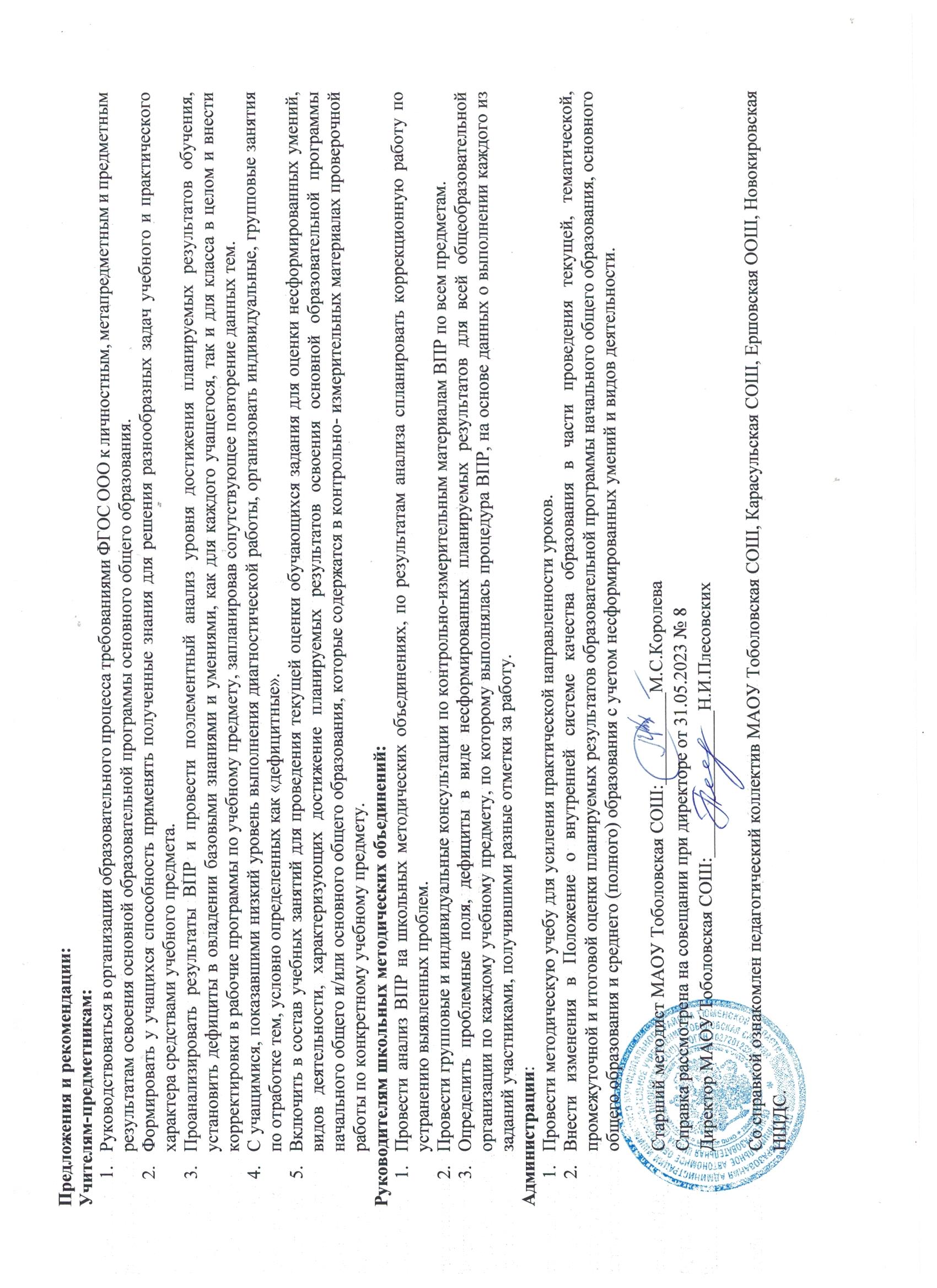 Класс предметКол-во выполнявших работуВыполнивших на Выполнивших на Выполнивших на Выполнивших на Средняя оценкаОбщая успеваемость (%)Качественная успеваемость (%)Качественная успеваемость (%) в целом по предметуКласс предметКол-во выполнявших работу5432Средняя оценкаОбщая успеваемость (%)Качественная успеваемость (%)Качественная успеваемость (%) в целом по предмету4 классРусский язык7811303433,69652,547%5 классРусский язык771423403,610055,847%6 классРусский язык756274203,51004447%7 классРусский язык1046435413,59947,647%8 классРусский язык731264603,410036,947%4 классМатематика7815293313,798,756,445%5 классМатематика776363503,61005545%6 классМатематика755274303,51004345%7 классМатематика1046366113,5994045%8 классМатематика730244903,31003345%4 класс Окружающий мир7811422503,81006868%7 классФизика 1035415703,51004545%5 класс История 777343403,51005359%8 класс История 738392603,81006459%6 классОбществознание 758244303,51004347%7 класс Обществознание 10311415203,61004147%5 класс Биология 7711392703,81006555%8 класс Биология 733294103,51003255%6 классГеография 755175303,41002929%7 классАнглийский язык 1039365803,51004444%ШколаУчеников  по спискуКоличество выполнивших работуПолучили отметкуПолучили отметкуПолучили отметкуПолучили отметкуУспеваемость,%Качество, %ШколаУчеников  по спискуКоличество выполнивших работу5432Успеваемость,%Качество, %4 класс4 класс4 класс4 класс4 класс4 класс4 класс4 класс4 классТоболовская СОШ191965628958Карасульская СОШ444451920010054,55Ершовская ООШ99045010044Новокировская ООШ6602318333Итого по округу:787811303439652,5Выводы: Работа выполнена учащимися на достаточном уровне. С работой не справились 3 обучающихся – 2 оставлены на повторный год обучения, 1 -  перевед на АООП основного общего образования для детей с интеллектуальными нарушениями)Более успешно выполнены учащимися задания:№ 1К1, № 1К2 - Умение писать текст под диктовку, соблюдая в практике письма, изученные орфографические и пунктуационные нормы.№ 2 - Умение распознавать однородные члены предложения. Выделять предложения с однородными членами.№3.1 – Умение находить главные и второстепенные (без деления на виды) члены предложения.№ 3.2 - Умение распознавать части речи.№ 4 - Умение распознавать правильную орфоэпическую норму.№ 5 - Умение классифицировать согласные звуки.№10- Умение подбирать к слову близкие по значению слова.№12.1- Умение распознавать имена существительные в предложении, распознавать грамматические признаки имени существительного.Выполнены на недостаточном уровне задания:№6 - Умение формулировать основную мысль в письменной форме.№ 13.1 - Умение распознавать имена прилагательные в предложении, распознавать грамматические признаки имени прилагательного.№13.2- Проводить морфологический разбор имен прилагательных по предложенному в учебнике алгоритму, оценивать правильность проведения морфологического разбора.№ 15.1 - Умение на основе данной информации и собственного жизненного опыта обучающихся определять конкретную жизненную ситуацию для адекватной интерпретации данной.№ 15.2 - Умение на основе данной информации и собственного жизненного опыта обучающихся определять конкретную жизненную ситуацию для адекватной интерпретации данной информации, соблюдая при письме изученные орфографические и пунктуационные нормы. Интерпретация содержащейся в тексте информации.Выводы: Работа выполнена учащимися на достаточном уровне. С работой не справились 3 обучающихся – 2 оставлены на повторный год обучения, 1 -  перевед на АООП основного общего образования для детей с интеллектуальными нарушениями)Более успешно выполнены учащимися задания:№ 1К1, № 1К2 - Умение писать текст под диктовку, соблюдая в практике письма, изученные орфографические и пунктуационные нормы.№ 2 - Умение распознавать однородные члены предложения. Выделять предложения с однородными членами.№3.1 – Умение находить главные и второстепенные (без деления на виды) члены предложения.№ 3.2 - Умение распознавать части речи.№ 4 - Умение распознавать правильную орфоэпическую норму.№ 5 - Умение классифицировать согласные звуки.№10- Умение подбирать к слову близкие по значению слова.№12.1- Умение распознавать имена существительные в предложении, распознавать грамматические признаки имени существительного.Выполнены на недостаточном уровне задания:№6 - Умение формулировать основную мысль в письменной форме.№ 13.1 - Умение распознавать имена прилагательные в предложении, распознавать грамматические признаки имени прилагательного.№13.2- Проводить морфологический разбор имен прилагательных по предложенному в учебнике алгоритму, оценивать правильность проведения морфологического разбора.№ 15.1 - Умение на основе данной информации и собственного жизненного опыта обучающихся определять конкретную жизненную ситуацию для адекватной интерпретации данной.№ 15.2 - Умение на основе данной информации и собственного жизненного опыта обучающихся определять конкретную жизненную ситуацию для адекватной интерпретации данной информации, соблюдая при письме изученные орфографические и пунктуационные нормы. Интерпретация содержащейся в тексте информации.Выводы: Работа выполнена учащимися на достаточном уровне. С работой не справились 3 обучающихся – 2 оставлены на повторный год обучения, 1 -  перевед на АООП основного общего образования для детей с интеллектуальными нарушениями)Более успешно выполнены учащимися задания:№ 1К1, № 1К2 - Умение писать текст под диктовку, соблюдая в практике письма, изученные орфографические и пунктуационные нормы.№ 2 - Умение распознавать однородные члены предложения. Выделять предложения с однородными членами.№3.1 – Умение находить главные и второстепенные (без деления на виды) члены предложения.№ 3.2 - Умение распознавать части речи.№ 4 - Умение распознавать правильную орфоэпическую норму.№ 5 - Умение классифицировать согласные звуки.№10- Умение подбирать к слову близкие по значению слова.№12.1- Умение распознавать имена существительные в предложении, распознавать грамматические признаки имени существительного.Выполнены на недостаточном уровне задания:№6 - Умение формулировать основную мысль в письменной форме.№ 13.1 - Умение распознавать имена прилагательные в предложении, распознавать грамматические признаки имени прилагательного.№13.2- Проводить морфологический разбор имен прилагательных по предложенному в учебнике алгоритму, оценивать правильность проведения морфологического разбора.№ 15.1 - Умение на основе данной информации и собственного жизненного опыта обучающихся определять конкретную жизненную ситуацию для адекватной интерпретации данной.№ 15.2 - Умение на основе данной информации и собственного жизненного опыта обучающихся определять конкретную жизненную ситуацию для адекватной интерпретации данной информации, соблюдая при письме изученные орфографические и пунктуационные нормы. Интерпретация содержащейся в тексте информации.Выводы: Работа выполнена учащимися на достаточном уровне. С работой не справились 3 обучающихся – 2 оставлены на повторный год обучения, 1 -  перевед на АООП основного общего образования для детей с интеллектуальными нарушениями)Более успешно выполнены учащимися задания:№ 1К1, № 1К2 - Умение писать текст под диктовку, соблюдая в практике письма, изученные орфографические и пунктуационные нормы.№ 2 - Умение распознавать однородные члены предложения. Выделять предложения с однородными членами.№3.1 – Умение находить главные и второстепенные (без деления на виды) члены предложения.№ 3.2 - Умение распознавать части речи.№ 4 - Умение распознавать правильную орфоэпическую норму.№ 5 - Умение классифицировать согласные звуки.№10- Умение подбирать к слову близкие по значению слова.№12.1- Умение распознавать имена существительные в предложении, распознавать грамматические признаки имени существительного.Выполнены на недостаточном уровне задания:№6 - Умение формулировать основную мысль в письменной форме.№ 13.1 - Умение распознавать имена прилагательные в предложении, распознавать грамматические признаки имени прилагательного.№13.2- Проводить морфологический разбор имен прилагательных по предложенному в учебнике алгоритму, оценивать правильность проведения морфологического разбора.№ 15.1 - Умение на основе данной информации и собственного жизненного опыта обучающихся определять конкретную жизненную ситуацию для адекватной интерпретации данной.№ 15.2 - Умение на основе данной информации и собственного жизненного опыта обучающихся определять конкретную жизненную ситуацию для адекватной интерпретации данной информации, соблюдая при письме изученные орфографические и пунктуационные нормы. Интерпретация содержащейся в тексте информации.Выводы: Работа выполнена учащимися на достаточном уровне. С работой не справились 3 обучающихся – 2 оставлены на повторный год обучения, 1 -  перевед на АООП основного общего образования для детей с интеллектуальными нарушениями)Более успешно выполнены учащимися задания:№ 1К1, № 1К2 - Умение писать текст под диктовку, соблюдая в практике письма, изученные орфографические и пунктуационные нормы.№ 2 - Умение распознавать однородные члены предложения. Выделять предложения с однородными членами.№3.1 – Умение находить главные и второстепенные (без деления на виды) члены предложения.№ 3.2 - Умение распознавать части речи.№ 4 - Умение распознавать правильную орфоэпическую норму.№ 5 - Умение классифицировать согласные звуки.№10- Умение подбирать к слову близкие по значению слова.№12.1- Умение распознавать имена существительные в предложении, распознавать грамматические признаки имени существительного.Выполнены на недостаточном уровне задания:№6 - Умение формулировать основную мысль в письменной форме.№ 13.1 - Умение распознавать имена прилагательные в предложении, распознавать грамматические признаки имени прилагательного.№13.2- Проводить морфологический разбор имен прилагательных по предложенному в учебнике алгоритму, оценивать правильность проведения морфологического разбора.№ 15.1 - Умение на основе данной информации и собственного жизненного опыта обучающихся определять конкретную жизненную ситуацию для адекватной интерпретации данной.№ 15.2 - Умение на основе данной информации и собственного жизненного опыта обучающихся определять конкретную жизненную ситуацию для адекватной интерпретации данной информации, соблюдая при письме изученные орфографические и пунктуационные нормы. Интерпретация содержащейся в тексте информации.Выводы: Работа выполнена учащимися на достаточном уровне. С работой не справились 3 обучающихся – 2 оставлены на повторный год обучения, 1 -  перевед на АООП основного общего образования для детей с интеллектуальными нарушениями)Более успешно выполнены учащимися задания:№ 1К1, № 1К2 - Умение писать текст под диктовку, соблюдая в практике письма, изученные орфографические и пунктуационные нормы.№ 2 - Умение распознавать однородные члены предложения. Выделять предложения с однородными членами.№3.1 – Умение находить главные и второстепенные (без деления на виды) члены предложения.№ 3.2 - Умение распознавать части речи.№ 4 - Умение распознавать правильную орфоэпическую норму.№ 5 - Умение классифицировать согласные звуки.№10- Умение подбирать к слову близкие по значению слова.№12.1- Умение распознавать имена существительные в предложении, распознавать грамматические признаки имени существительного.Выполнены на недостаточном уровне задания:№6 - Умение формулировать основную мысль в письменной форме.№ 13.1 - Умение распознавать имена прилагательные в предложении, распознавать грамматические признаки имени прилагательного.№13.2- Проводить морфологический разбор имен прилагательных по предложенному в учебнике алгоритму, оценивать правильность проведения морфологического разбора.№ 15.1 - Умение на основе данной информации и собственного жизненного опыта обучающихся определять конкретную жизненную ситуацию для адекватной интерпретации данной.№ 15.2 - Умение на основе данной информации и собственного жизненного опыта обучающихся определять конкретную жизненную ситуацию для адекватной интерпретации данной информации, соблюдая при письме изученные орфографические и пунктуационные нормы. Интерпретация содержащейся в тексте информации.Выводы: Работа выполнена учащимися на достаточном уровне. С работой не справились 3 обучающихся – 2 оставлены на повторный год обучения, 1 -  перевед на АООП основного общего образования для детей с интеллектуальными нарушениями)Более успешно выполнены учащимися задания:№ 1К1, № 1К2 - Умение писать текст под диктовку, соблюдая в практике письма, изученные орфографические и пунктуационные нормы.№ 2 - Умение распознавать однородные члены предложения. Выделять предложения с однородными членами.№3.1 – Умение находить главные и второстепенные (без деления на виды) члены предложения.№ 3.2 - Умение распознавать части речи.№ 4 - Умение распознавать правильную орфоэпическую норму.№ 5 - Умение классифицировать согласные звуки.№10- Умение подбирать к слову близкие по значению слова.№12.1- Умение распознавать имена существительные в предложении, распознавать грамматические признаки имени существительного.Выполнены на недостаточном уровне задания:№6 - Умение формулировать основную мысль в письменной форме.№ 13.1 - Умение распознавать имена прилагательные в предложении, распознавать грамматические признаки имени прилагательного.№13.2- Проводить морфологический разбор имен прилагательных по предложенному в учебнике алгоритму, оценивать правильность проведения морфологического разбора.№ 15.1 - Умение на основе данной информации и собственного жизненного опыта обучающихся определять конкретную жизненную ситуацию для адекватной интерпретации данной.№ 15.2 - Умение на основе данной информации и собственного жизненного опыта обучающихся определять конкретную жизненную ситуацию для адекватной интерпретации данной информации, соблюдая при письме изученные орфографические и пунктуационные нормы. Интерпретация содержащейся в тексте информации.Выводы: Работа выполнена учащимися на достаточном уровне. С работой не справились 3 обучающихся – 2 оставлены на повторный год обучения, 1 -  перевед на АООП основного общего образования для детей с интеллектуальными нарушениями)Более успешно выполнены учащимися задания:№ 1К1, № 1К2 - Умение писать текст под диктовку, соблюдая в практике письма, изученные орфографические и пунктуационные нормы.№ 2 - Умение распознавать однородные члены предложения. Выделять предложения с однородными членами.№3.1 – Умение находить главные и второстепенные (без деления на виды) члены предложения.№ 3.2 - Умение распознавать части речи.№ 4 - Умение распознавать правильную орфоэпическую норму.№ 5 - Умение классифицировать согласные звуки.№10- Умение подбирать к слову близкие по значению слова.№12.1- Умение распознавать имена существительные в предложении, распознавать грамматические признаки имени существительного.Выполнены на недостаточном уровне задания:№6 - Умение формулировать основную мысль в письменной форме.№ 13.1 - Умение распознавать имена прилагательные в предложении, распознавать грамматические признаки имени прилагательного.№13.2- Проводить морфологический разбор имен прилагательных по предложенному в учебнике алгоритму, оценивать правильность проведения морфологического разбора.№ 15.1 - Умение на основе данной информации и собственного жизненного опыта обучающихся определять конкретную жизненную ситуацию для адекватной интерпретации данной.№ 15.2 - Умение на основе данной информации и собственного жизненного опыта обучающихся определять конкретную жизненную ситуацию для адекватной интерпретации данной информации, соблюдая при письме изученные орфографические и пунктуационные нормы. Интерпретация содержащейся в тексте информации.Выводы: Работа выполнена учащимися на достаточном уровне. С работой не справились 3 обучающихся – 2 оставлены на повторный год обучения, 1 -  перевед на АООП основного общего образования для детей с интеллектуальными нарушениями)Более успешно выполнены учащимися задания:№ 1К1, № 1К2 - Умение писать текст под диктовку, соблюдая в практике письма, изученные орфографические и пунктуационные нормы.№ 2 - Умение распознавать однородные члены предложения. Выделять предложения с однородными членами.№3.1 – Умение находить главные и второстепенные (без деления на виды) члены предложения.№ 3.2 - Умение распознавать части речи.№ 4 - Умение распознавать правильную орфоэпическую норму.№ 5 - Умение классифицировать согласные звуки.№10- Умение подбирать к слову близкие по значению слова.№12.1- Умение распознавать имена существительные в предложении, распознавать грамматические признаки имени существительного.Выполнены на недостаточном уровне задания:№6 - Умение формулировать основную мысль в письменной форме.№ 13.1 - Умение распознавать имена прилагательные в предложении, распознавать грамматические признаки имени прилагательного.№13.2- Проводить морфологический разбор имен прилагательных по предложенному в учебнике алгоритму, оценивать правильность проведения морфологического разбора.№ 15.1 - Умение на основе данной информации и собственного жизненного опыта обучающихся определять конкретную жизненную ситуацию для адекватной интерпретации данной.№ 15.2 - Умение на основе данной информации и собственного жизненного опыта обучающихся определять конкретную жизненную ситуацию для адекватной интерпретации данной информации, соблюдая при письме изученные орфографические и пунктуационные нормы. Интерпретация содержащейся в тексте информации.5 класс5 класс5 класс5 класс5 класс5 класс5 класс5 класс5 классШколаУчеников  по спискуКоличество выполнивших работуПолучили отметкуПолучили отметкуПолучили отметкуПолучили отметкуУспеваемость,%Качество, %ШколаУчеников  по спискуКоличество выполнивших работу5432Успеваемость,%Качество, %Тоболовская СОШ252511212010052Карасульская СОШ404002020010050Ершовская ООШ13 (1 ребенок 8 вид)120102010083Итого по округу:787714234010055,8Выводы: Работа выполнена учащимися на достаточном уровне. Требуют доработки  задания  по темам:(4.2) Морфологический анализ. Указание отсутствующих частей речи.(6.2) Объяснение основания выбора предложения(7.1) Распознавание предложения и постановка знака препинания(8) Основная мысль текста(9) Ответ на поставленный вопрос по тексту  (10) – Определение типа речи(11) Лексическое значение словаВыводы: Работа выполнена учащимися на достаточном уровне. Требуют доработки  задания  по темам:(4.2) Морфологический анализ. Указание отсутствующих частей речи.(6.2) Объяснение основания выбора предложения(7.1) Распознавание предложения и постановка знака препинания(8) Основная мысль текста(9) Ответ на поставленный вопрос по тексту  (10) – Определение типа речи(11) Лексическое значение словаВыводы: Работа выполнена учащимися на достаточном уровне. Требуют доработки  задания  по темам:(4.2) Морфологический анализ. Указание отсутствующих частей речи.(6.2) Объяснение основания выбора предложения(7.1) Распознавание предложения и постановка знака препинания(8) Основная мысль текста(9) Ответ на поставленный вопрос по тексту  (10) – Определение типа речи(11) Лексическое значение словаВыводы: Работа выполнена учащимися на достаточном уровне. Требуют доработки  задания  по темам:(4.2) Морфологический анализ. Указание отсутствующих частей речи.(6.2) Объяснение основания выбора предложения(7.1) Распознавание предложения и постановка знака препинания(8) Основная мысль текста(9) Ответ на поставленный вопрос по тексту  (10) – Определение типа речи(11) Лексическое значение словаВыводы: Работа выполнена учащимися на достаточном уровне. Требуют доработки  задания  по темам:(4.2) Морфологический анализ. Указание отсутствующих частей речи.(6.2) Объяснение основания выбора предложения(7.1) Распознавание предложения и постановка знака препинания(8) Основная мысль текста(9) Ответ на поставленный вопрос по тексту  (10) – Определение типа речи(11) Лексическое значение словаВыводы: Работа выполнена учащимися на достаточном уровне. Требуют доработки  задания  по темам:(4.2) Морфологический анализ. Указание отсутствующих частей речи.(6.2) Объяснение основания выбора предложения(7.1) Распознавание предложения и постановка знака препинания(8) Основная мысль текста(9) Ответ на поставленный вопрос по тексту  (10) – Определение типа речи(11) Лексическое значение словаВыводы: Работа выполнена учащимися на достаточном уровне. Требуют доработки  задания  по темам:(4.2) Морфологический анализ. Указание отсутствующих частей речи.(6.2) Объяснение основания выбора предложения(7.1) Распознавание предложения и постановка знака препинания(8) Основная мысль текста(9) Ответ на поставленный вопрос по тексту  (10) – Определение типа речи(11) Лексическое значение словаВыводы: Работа выполнена учащимися на достаточном уровне. Требуют доработки  задания  по темам:(4.2) Морфологический анализ. Указание отсутствующих частей речи.(6.2) Объяснение основания выбора предложения(7.1) Распознавание предложения и постановка знака препинания(8) Основная мысль текста(9) Ответ на поставленный вопрос по тексту  (10) – Определение типа речи(11) Лексическое значение словаВыводы: Работа выполнена учащимися на достаточном уровне. Требуют доработки  задания  по темам:(4.2) Морфологический анализ. Указание отсутствующих частей речи.(6.2) Объяснение основания выбора предложения(7.1) Распознавание предложения и постановка знака препинания(8) Основная мысль текста(9) Ответ на поставленный вопрос по тексту  (10) – Определение типа речи(11) Лексическое значение слова6 класс 6 класс 6 класс 6 класс 6 класс 6 класс 6 класс 6 класс 6 класс ШколаУчеников  по спискуКоличество выполнивших работуПолучили отметкуПолучили отметкуПолучили отметкуПолучили отметкуУспеваемость,%Качество, %ШколаУчеников  по спискуКоличество выполнивших работу5432Успеваемость,%Качество, %Тоболовская СОШ18182511010039Карасульская СОШ474731826010044,68Ершовская ООШ1010145010050Итого по округу:757562742010044Выводы: Работа выполнена учащимися на достаточном уровне. Более успешно выполнены учащимися задания:1,2,4,6,8,9,10,11,12,13,14. Затруднения вызвали задания: 3,5,7. Владение орфоэпическими нормами русского литературного языка. Умение анализировать прочитанный текст с точки зрения его основной мысли.Выводы: Работа выполнена учащимися на достаточном уровне. Более успешно выполнены учащимися задания:1,2,4,6,8,9,10,11,12,13,14. Затруднения вызвали задания: 3,5,7. Владение орфоэпическими нормами русского литературного языка. Умение анализировать прочитанный текст с точки зрения его основной мысли.Выводы: Работа выполнена учащимися на достаточном уровне. Более успешно выполнены учащимися задания:1,2,4,6,8,9,10,11,12,13,14. Затруднения вызвали задания: 3,5,7. Владение орфоэпическими нормами русского литературного языка. Умение анализировать прочитанный текст с точки зрения его основной мысли.Выводы: Работа выполнена учащимися на достаточном уровне. Более успешно выполнены учащимися задания:1,2,4,6,8,9,10,11,12,13,14. Затруднения вызвали задания: 3,5,7. Владение орфоэпическими нормами русского литературного языка. Умение анализировать прочитанный текст с точки зрения его основной мысли.Выводы: Работа выполнена учащимися на достаточном уровне. Более успешно выполнены учащимися задания:1,2,4,6,8,9,10,11,12,13,14. Затруднения вызвали задания: 3,5,7. Владение орфоэпическими нормами русского литературного языка. Умение анализировать прочитанный текст с точки зрения его основной мысли.Выводы: Работа выполнена учащимися на достаточном уровне. Более успешно выполнены учащимися задания:1,2,4,6,8,9,10,11,12,13,14. Затруднения вызвали задания: 3,5,7. Владение орфоэпическими нормами русского литературного языка. Умение анализировать прочитанный текст с точки зрения его основной мысли.Выводы: Работа выполнена учащимися на достаточном уровне. Более успешно выполнены учащимися задания:1,2,4,6,8,9,10,11,12,13,14. Затруднения вызвали задания: 3,5,7. Владение орфоэпическими нормами русского литературного языка. Умение анализировать прочитанный текст с точки зрения его основной мысли.Выводы: Работа выполнена учащимися на достаточном уровне. Более успешно выполнены учащимися задания:1,2,4,6,8,9,10,11,12,13,14. Затруднения вызвали задания: 3,5,7. Владение орфоэпическими нормами русского литературного языка. Умение анализировать прочитанный текст с точки зрения его основной мысли.Выводы: Работа выполнена учащимися на достаточном уровне. Более успешно выполнены учащимися задания:1,2,4,6,8,9,10,11,12,13,14. Затруднения вызвали задания: 3,5,7. Владение орфоэпическими нормами русского литературного языка. Умение анализировать прочитанный текст с точки зрения его основной мысли.7 класс7 класс7 класс7 класс7 класс7 класс7 класс7 класс7 классШколаУчеников  по спискуКоличество выполнивших работуПолучили отметкуПолучили отметкуПолучили отметкуПолучили отметкуУспеваемость,%Качество, %ШколаУчеников  по спискуКоличество выполнивших работу5432Успеваемость,%Качество, %Тоболовская СОШ1919261019542Карасульская СОШ636342732010049Ершовская ООШ22   2201012010046Итого по округу:1041046435419947,6Выводы: Работа выполнена учащимися на достаточном уровне.  С работой не справился один обучающийся (оставлен на повторный год обучения).Более успешно выполнены учащимися задания:1,2,4, 8,13,14. Соблюдение основных языковых норм в устной и письменной речи. Умение проводить морфемный и словообразовательный анализ слова. Умение опознавать предложения с причастным оборотом, деепричастным оборотом. Умение распознавать стилистически окрашенное слово в заданном контексте, адекватно понимать текст, объяснять значение пословицы.Затруднения вызвали задания: 3,6,7,9,11. Владение орфоэпическими нормами русского литературного языка. Умение анализировать прочитанный текст с точки зрения его основной мысли.Выводы: Работа выполнена учащимися на достаточном уровне.  С работой не справился один обучающийся (оставлен на повторный год обучения).Более успешно выполнены учащимися задания:1,2,4, 8,13,14. Соблюдение основных языковых норм в устной и письменной речи. Умение проводить морфемный и словообразовательный анализ слова. Умение опознавать предложения с причастным оборотом, деепричастным оборотом. Умение распознавать стилистически окрашенное слово в заданном контексте, адекватно понимать текст, объяснять значение пословицы.Затруднения вызвали задания: 3,6,7,9,11. Владение орфоэпическими нормами русского литературного языка. Умение анализировать прочитанный текст с точки зрения его основной мысли.Выводы: Работа выполнена учащимися на достаточном уровне.  С работой не справился один обучающийся (оставлен на повторный год обучения).Более успешно выполнены учащимися задания:1,2,4, 8,13,14. Соблюдение основных языковых норм в устной и письменной речи. Умение проводить морфемный и словообразовательный анализ слова. Умение опознавать предложения с причастным оборотом, деепричастным оборотом. Умение распознавать стилистически окрашенное слово в заданном контексте, адекватно понимать текст, объяснять значение пословицы.Затруднения вызвали задания: 3,6,7,9,11. Владение орфоэпическими нормами русского литературного языка. Умение анализировать прочитанный текст с точки зрения его основной мысли.Выводы: Работа выполнена учащимися на достаточном уровне.  С работой не справился один обучающийся (оставлен на повторный год обучения).Более успешно выполнены учащимися задания:1,2,4, 8,13,14. Соблюдение основных языковых норм в устной и письменной речи. Умение проводить морфемный и словообразовательный анализ слова. Умение опознавать предложения с причастным оборотом, деепричастным оборотом. Умение распознавать стилистически окрашенное слово в заданном контексте, адекватно понимать текст, объяснять значение пословицы.Затруднения вызвали задания: 3,6,7,9,11. Владение орфоэпическими нормами русского литературного языка. Умение анализировать прочитанный текст с точки зрения его основной мысли.Выводы: Работа выполнена учащимися на достаточном уровне.  С работой не справился один обучающийся (оставлен на повторный год обучения).Более успешно выполнены учащимися задания:1,2,4, 8,13,14. Соблюдение основных языковых норм в устной и письменной речи. Умение проводить морфемный и словообразовательный анализ слова. Умение опознавать предложения с причастным оборотом, деепричастным оборотом. Умение распознавать стилистически окрашенное слово в заданном контексте, адекватно понимать текст, объяснять значение пословицы.Затруднения вызвали задания: 3,6,7,9,11. Владение орфоэпическими нормами русского литературного языка. Умение анализировать прочитанный текст с точки зрения его основной мысли.Выводы: Работа выполнена учащимися на достаточном уровне.  С работой не справился один обучающийся (оставлен на повторный год обучения).Более успешно выполнены учащимися задания:1,2,4, 8,13,14. Соблюдение основных языковых норм в устной и письменной речи. Умение проводить морфемный и словообразовательный анализ слова. Умение опознавать предложения с причастным оборотом, деепричастным оборотом. Умение распознавать стилистически окрашенное слово в заданном контексте, адекватно понимать текст, объяснять значение пословицы.Затруднения вызвали задания: 3,6,7,9,11. Владение орфоэпическими нормами русского литературного языка. Умение анализировать прочитанный текст с точки зрения его основной мысли.Выводы: Работа выполнена учащимися на достаточном уровне.  С работой не справился один обучающийся (оставлен на повторный год обучения).Более успешно выполнены учащимися задания:1,2,4, 8,13,14. Соблюдение основных языковых норм в устной и письменной речи. Умение проводить морфемный и словообразовательный анализ слова. Умение опознавать предложения с причастным оборотом, деепричастным оборотом. Умение распознавать стилистически окрашенное слово в заданном контексте, адекватно понимать текст, объяснять значение пословицы.Затруднения вызвали задания: 3,6,7,9,11. Владение орфоэпическими нормами русского литературного языка. Умение анализировать прочитанный текст с точки зрения его основной мысли.Выводы: Работа выполнена учащимися на достаточном уровне.  С работой не справился один обучающийся (оставлен на повторный год обучения).Более успешно выполнены учащимися задания:1,2,4, 8,13,14. Соблюдение основных языковых норм в устной и письменной речи. Умение проводить морфемный и словообразовательный анализ слова. Умение опознавать предложения с причастным оборотом, деепричастным оборотом. Умение распознавать стилистически окрашенное слово в заданном контексте, адекватно понимать текст, объяснять значение пословицы.Затруднения вызвали задания: 3,6,7,9,11. Владение орфоэпическими нормами русского литературного языка. Умение анализировать прочитанный текст с точки зрения его основной мысли.Выводы: Работа выполнена учащимися на достаточном уровне.  С работой не справился один обучающийся (оставлен на повторный год обучения).Более успешно выполнены учащимися задания:1,2,4, 8,13,14. Соблюдение основных языковых норм в устной и письменной речи. Умение проводить морфемный и словообразовательный анализ слова. Умение опознавать предложения с причастным оборотом, деепричастным оборотом. Умение распознавать стилистически окрашенное слово в заданном контексте, адекватно понимать текст, объяснять значение пословицы.Затруднения вызвали задания: 3,6,7,9,11. Владение орфоэпическими нормами русского литературного языка. Умение анализировать прочитанный текст с точки зрения его основной мысли.8 класс8 класс8 класс8 класс8 класс8 класс8 класс8 класс8 классШколаУчеников  по спискуКоличество выполнивших работуПолучили отметкуПолучили отметкуПолучили отметкуПолучили отметкуУспеваемость,%Качество, %ШколаУчеников  по спискуКоличество выполнивших работу5432Успеваемость,%Качество, %Тоболовская СОШ18181512010033Карасульская СОШ474701532010031,9Ершовская ООШ88062010075Итого по округу:737312646010036,9Выводы: Работа выполнена учащимися на достаточном уровне. Восьмиклассники показали хороший уровень владения базовыми учебно-языковыми опознавательными умениями: определять грамматическую основу, выполнять языковые разборы, расставлять знаки препинания при обособленных членах предложения, определять тип односоставного предложения, определять основную мысль текста. Выявленные трудности в выполнении заданий ликвидируются на ближайших уроках русского языка. Многие учащиеся допустили орфографические и пунктуационные ошибки на изученные правила. Выводы: Работа выполнена учащимися на достаточном уровне. Восьмиклассники показали хороший уровень владения базовыми учебно-языковыми опознавательными умениями: определять грамматическую основу, выполнять языковые разборы, расставлять знаки препинания при обособленных членах предложения, определять тип односоставного предложения, определять основную мысль текста. Выявленные трудности в выполнении заданий ликвидируются на ближайших уроках русского языка. Многие учащиеся допустили орфографические и пунктуационные ошибки на изученные правила. Выводы: Работа выполнена учащимися на достаточном уровне. Восьмиклассники показали хороший уровень владения базовыми учебно-языковыми опознавательными умениями: определять грамматическую основу, выполнять языковые разборы, расставлять знаки препинания при обособленных членах предложения, определять тип односоставного предложения, определять основную мысль текста. Выявленные трудности в выполнении заданий ликвидируются на ближайших уроках русского языка. Многие учащиеся допустили орфографические и пунктуационные ошибки на изученные правила. Выводы: Работа выполнена учащимися на достаточном уровне. Восьмиклассники показали хороший уровень владения базовыми учебно-языковыми опознавательными умениями: определять грамматическую основу, выполнять языковые разборы, расставлять знаки препинания при обособленных членах предложения, определять тип односоставного предложения, определять основную мысль текста. Выявленные трудности в выполнении заданий ликвидируются на ближайших уроках русского языка. Многие учащиеся допустили орфографические и пунктуационные ошибки на изученные правила. Выводы: Работа выполнена учащимися на достаточном уровне. Восьмиклассники показали хороший уровень владения базовыми учебно-языковыми опознавательными умениями: определять грамматическую основу, выполнять языковые разборы, расставлять знаки препинания при обособленных членах предложения, определять тип односоставного предложения, определять основную мысль текста. Выявленные трудности в выполнении заданий ликвидируются на ближайших уроках русского языка. Многие учащиеся допустили орфографические и пунктуационные ошибки на изученные правила. Выводы: Работа выполнена учащимися на достаточном уровне. Восьмиклассники показали хороший уровень владения базовыми учебно-языковыми опознавательными умениями: определять грамматическую основу, выполнять языковые разборы, расставлять знаки препинания при обособленных членах предложения, определять тип односоставного предложения, определять основную мысль текста. Выявленные трудности в выполнении заданий ликвидируются на ближайших уроках русского языка. Многие учащиеся допустили орфографические и пунктуационные ошибки на изученные правила. Выводы: Работа выполнена учащимися на достаточном уровне. Восьмиклассники показали хороший уровень владения базовыми учебно-языковыми опознавательными умениями: определять грамматическую основу, выполнять языковые разборы, расставлять знаки препинания при обособленных членах предложения, определять тип односоставного предложения, определять основную мысль текста. Выявленные трудности в выполнении заданий ликвидируются на ближайших уроках русского языка. Многие учащиеся допустили орфографические и пунктуационные ошибки на изученные правила. Выводы: Работа выполнена учащимися на достаточном уровне. Восьмиклассники показали хороший уровень владения базовыми учебно-языковыми опознавательными умениями: определять грамматическую основу, выполнять языковые разборы, расставлять знаки препинания при обособленных членах предложения, определять тип односоставного предложения, определять основную мысль текста. Выявленные трудности в выполнении заданий ликвидируются на ближайших уроках русского языка. Многие учащиеся допустили орфографические и пунктуационные ошибки на изученные правила. Выводы: Работа выполнена учащимися на достаточном уровне. Восьмиклассники показали хороший уровень владения базовыми учебно-языковыми опознавательными умениями: определять грамматическую основу, выполнять языковые разборы, расставлять знаки препинания при обособленных членах предложения, определять тип односоставного предложения, определять основную мысль текста. Выявленные трудности в выполнении заданий ликвидируются на ближайших уроках русского языка. Многие учащиеся допустили орфографические и пунктуационные ошибки на изученные правила. ШколаУчеников  по спискуКоличество выполнивших работуПолучили отметкуПолучили отметкуПолучили отметкуПолучили отметкуУспеваемость,%Качество, %ШколаУчеников  по спискуКоличество выполнивших работу5432Успеваемость,%Качество, %4 класс4 класс4 класс4 класс4 класс4 класс4 класс4 класс4 классТоболовская СОШ19191144010079Карасульская СОШ4444121022010050Ершовская ООШ99045010044Новокировская ООШ6621218350Итого по округу:7878152933198,756,4Выводы: Работа выполнена учащимися на достаточном уровне .С работой не справился 1  обучающийся (   оставлен на повторный год обучения)Более успешно выполнены учащимися задания:№1 - Выполнять устно сложение, вычитание, умножение и деление однозначных, двузначных и трехзначных чисел в случаях, сводимых к действиям в пределах 100 (в том числе с нулем и числом 1).№2 - Вычислять значение числового выражения (содержащего 2–3 арифметических действия, со скобками и без скобок).№3 - Решать арифметическим способом (в 1–2 действия) учебные задачи и задачи, связанные с повседневной жизнью.№6.1 - Умение работать с таблицами, схемами, графиками диаграммами. Читать несложные готовые таблицы.№6.2 - Сравнивать и обобщать информацию, представленную в строках и столбцах несложных таблиц и диаграмм.№11 - Овладение основами пространственного воображения. Описывать взаимное расположение предметов в пространстве и на плоскости.Выполнены на недостаточном уровне задания:№5.2 - Выполнять построение геометрических фигур с заданными измерениями (отрезок, квадрат, прямоугольник) с помощью линейки, угольника.№8 - Умение решать текстовые задачи в 3-4 действия.№ 9 (1) -  Овладение основами логического и алгоритмического мышления. Интерпретировать информацию, полученную при проведении несложных исследований (объяснять, сравнивать и обобщать данные, делать выводы и прогнозы).№ 9 (2) - Овладение основами логического и алгоритмического мышления. Интерпретировать информацию, полученную при проведении несложных исследований (объяснять, сравнивать и обобщать данные, делать выводы и прогнозы).№ 12 - Овладение основами пространственного воображения. Описывать взаимное расположение предметов в пространстве и на плоскости.Многие учащиеся не смогли выполнить правильно задание № 12,  поскольку оно традиционно является заданием повышенного уровня сложности и направлено на проверку логического мышления, умения проводить математические рассуждения. Выводы: Работа выполнена учащимися на достаточном уровне .С работой не справился 1  обучающийся (   оставлен на повторный год обучения)Более успешно выполнены учащимися задания:№1 - Выполнять устно сложение, вычитание, умножение и деление однозначных, двузначных и трехзначных чисел в случаях, сводимых к действиям в пределах 100 (в том числе с нулем и числом 1).№2 - Вычислять значение числового выражения (содержащего 2–3 арифметических действия, со скобками и без скобок).№3 - Решать арифметическим способом (в 1–2 действия) учебные задачи и задачи, связанные с повседневной жизнью.№6.1 - Умение работать с таблицами, схемами, графиками диаграммами. Читать несложные готовые таблицы.№6.2 - Сравнивать и обобщать информацию, представленную в строках и столбцах несложных таблиц и диаграмм.№11 - Овладение основами пространственного воображения. Описывать взаимное расположение предметов в пространстве и на плоскости.Выполнены на недостаточном уровне задания:№5.2 - Выполнять построение геометрических фигур с заданными измерениями (отрезок, квадрат, прямоугольник) с помощью линейки, угольника.№8 - Умение решать текстовые задачи в 3-4 действия.№ 9 (1) -  Овладение основами логического и алгоритмического мышления. Интерпретировать информацию, полученную при проведении несложных исследований (объяснять, сравнивать и обобщать данные, делать выводы и прогнозы).№ 9 (2) - Овладение основами логического и алгоритмического мышления. Интерпретировать информацию, полученную при проведении несложных исследований (объяснять, сравнивать и обобщать данные, делать выводы и прогнозы).№ 12 - Овладение основами пространственного воображения. Описывать взаимное расположение предметов в пространстве и на плоскости.Многие учащиеся не смогли выполнить правильно задание № 12,  поскольку оно традиционно является заданием повышенного уровня сложности и направлено на проверку логического мышления, умения проводить математические рассуждения. Выводы: Работа выполнена учащимися на достаточном уровне .С работой не справился 1  обучающийся (   оставлен на повторный год обучения)Более успешно выполнены учащимися задания:№1 - Выполнять устно сложение, вычитание, умножение и деление однозначных, двузначных и трехзначных чисел в случаях, сводимых к действиям в пределах 100 (в том числе с нулем и числом 1).№2 - Вычислять значение числового выражения (содержащего 2–3 арифметических действия, со скобками и без скобок).№3 - Решать арифметическим способом (в 1–2 действия) учебные задачи и задачи, связанные с повседневной жизнью.№6.1 - Умение работать с таблицами, схемами, графиками диаграммами. Читать несложные готовые таблицы.№6.2 - Сравнивать и обобщать информацию, представленную в строках и столбцах несложных таблиц и диаграмм.№11 - Овладение основами пространственного воображения. Описывать взаимное расположение предметов в пространстве и на плоскости.Выполнены на недостаточном уровне задания:№5.2 - Выполнять построение геометрических фигур с заданными измерениями (отрезок, квадрат, прямоугольник) с помощью линейки, угольника.№8 - Умение решать текстовые задачи в 3-4 действия.№ 9 (1) -  Овладение основами логического и алгоритмического мышления. Интерпретировать информацию, полученную при проведении несложных исследований (объяснять, сравнивать и обобщать данные, делать выводы и прогнозы).№ 9 (2) - Овладение основами логического и алгоритмического мышления. Интерпретировать информацию, полученную при проведении несложных исследований (объяснять, сравнивать и обобщать данные, делать выводы и прогнозы).№ 12 - Овладение основами пространственного воображения. Описывать взаимное расположение предметов в пространстве и на плоскости.Многие учащиеся не смогли выполнить правильно задание № 12,  поскольку оно традиционно является заданием повышенного уровня сложности и направлено на проверку логического мышления, умения проводить математические рассуждения. Выводы: Работа выполнена учащимися на достаточном уровне .С работой не справился 1  обучающийся (   оставлен на повторный год обучения)Более успешно выполнены учащимися задания:№1 - Выполнять устно сложение, вычитание, умножение и деление однозначных, двузначных и трехзначных чисел в случаях, сводимых к действиям в пределах 100 (в том числе с нулем и числом 1).№2 - Вычислять значение числового выражения (содержащего 2–3 арифметических действия, со скобками и без скобок).№3 - Решать арифметическим способом (в 1–2 действия) учебные задачи и задачи, связанные с повседневной жизнью.№6.1 - Умение работать с таблицами, схемами, графиками диаграммами. Читать несложные готовые таблицы.№6.2 - Сравнивать и обобщать информацию, представленную в строках и столбцах несложных таблиц и диаграмм.№11 - Овладение основами пространственного воображения. Описывать взаимное расположение предметов в пространстве и на плоскости.Выполнены на недостаточном уровне задания:№5.2 - Выполнять построение геометрических фигур с заданными измерениями (отрезок, квадрат, прямоугольник) с помощью линейки, угольника.№8 - Умение решать текстовые задачи в 3-4 действия.№ 9 (1) -  Овладение основами логического и алгоритмического мышления. Интерпретировать информацию, полученную при проведении несложных исследований (объяснять, сравнивать и обобщать данные, делать выводы и прогнозы).№ 9 (2) - Овладение основами логического и алгоритмического мышления. Интерпретировать информацию, полученную при проведении несложных исследований (объяснять, сравнивать и обобщать данные, делать выводы и прогнозы).№ 12 - Овладение основами пространственного воображения. Описывать взаимное расположение предметов в пространстве и на плоскости.Многие учащиеся не смогли выполнить правильно задание № 12,  поскольку оно традиционно является заданием повышенного уровня сложности и направлено на проверку логического мышления, умения проводить математические рассуждения. Выводы: Работа выполнена учащимися на достаточном уровне .С работой не справился 1  обучающийся (   оставлен на повторный год обучения)Более успешно выполнены учащимися задания:№1 - Выполнять устно сложение, вычитание, умножение и деление однозначных, двузначных и трехзначных чисел в случаях, сводимых к действиям в пределах 100 (в том числе с нулем и числом 1).№2 - Вычислять значение числового выражения (содержащего 2–3 арифметических действия, со скобками и без скобок).№3 - Решать арифметическим способом (в 1–2 действия) учебные задачи и задачи, связанные с повседневной жизнью.№6.1 - Умение работать с таблицами, схемами, графиками диаграммами. Читать несложные готовые таблицы.№6.2 - Сравнивать и обобщать информацию, представленную в строках и столбцах несложных таблиц и диаграмм.№11 - Овладение основами пространственного воображения. Описывать взаимное расположение предметов в пространстве и на плоскости.Выполнены на недостаточном уровне задания:№5.2 - Выполнять построение геометрических фигур с заданными измерениями (отрезок, квадрат, прямоугольник) с помощью линейки, угольника.№8 - Умение решать текстовые задачи в 3-4 действия.№ 9 (1) -  Овладение основами логического и алгоритмического мышления. Интерпретировать информацию, полученную при проведении несложных исследований (объяснять, сравнивать и обобщать данные, делать выводы и прогнозы).№ 9 (2) - Овладение основами логического и алгоритмического мышления. Интерпретировать информацию, полученную при проведении несложных исследований (объяснять, сравнивать и обобщать данные, делать выводы и прогнозы).№ 12 - Овладение основами пространственного воображения. Описывать взаимное расположение предметов в пространстве и на плоскости.Многие учащиеся не смогли выполнить правильно задание № 12,  поскольку оно традиционно является заданием повышенного уровня сложности и направлено на проверку логического мышления, умения проводить математические рассуждения. Выводы: Работа выполнена учащимися на достаточном уровне .С работой не справился 1  обучающийся (   оставлен на повторный год обучения)Более успешно выполнены учащимися задания:№1 - Выполнять устно сложение, вычитание, умножение и деление однозначных, двузначных и трехзначных чисел в случаях, сводимых к действиям в пределах 100 (в том числе с нулем и числом 1).№2 - Вычислять значение числового выражения (содержащего 2–3 арифметических действия, со скобками и без скобок).№3 - Решать арифметическим способом (в 1–2 действия) учебные задачи и задачи, связанные с повседневной жизнью.№6.1 - Умение работать с таблицами, схемами, графиками диаграммами. Читать несложные готовые таблицы.№6.2 - Сравнивать и обобщать информацию, представленную в строках и столбцах несложных таблиц и диаграмм.№11 - Овладение основами пространственного воображения. Описывать взаимное расположение предметов в пространстве и на плоскости.Выполнены на недостаточном уровне задания:№5.2 - Выполнять построение геометрических фигур с заданными измерениями (отрезок, квадрат, прямоугольник) с помощью линейки, угольника.№8 - Умение решать текстовые задачи в 3-4 действия.№ 9 (1) -  Овладение основами логического и алгоритмического мышления. Интерпретировать информацию, полученную при проведении несложных исследований (объяснять, сравнивать и обобщать данные, делать выводы и прогнозы).№ 9 (2) - Овладение основами логического и алгоритмического мышления. Интерпретировать информацию, полученную при проведении несложных исследований (объяснять, сравнивать и обобщать данные, делать выводы и прогнозы).№ 12 - Овладение основами пространственного воображения. Описывать взаимное расположение предметов в пространстве и на плоскости.Многие учащиеся не смогли выполнить правильно задание № 12,  поскольку оно традиционно является заданием повышенного уровня сложности и направлено на проверку логического мышления, умения проводить математические рассуждения. Выводы: Работа выполнена учащимися на достаточном уровне .С работой не справился 1  обучающийся (   оставлен на повторный год обучения)Более успешно выполнены учащимися задания:№1 - Выполнять устно сложение, вычитание, умножение и деление однозначных, двузначных и трехзначных чисел в случаях, сводимых к действиям в пределах 100 (в том числе с нулем и числом 1).№2 - Вычислять значение числового выражения (содержащего 2–3 арифметических действия, со скобками и без скобок).№3 - Решать арифметическим способом (в 1–2 действия) учебные задачи и задачи, связанные с повседневной жизнью.№6.1 - Умение работать с таблицами, схемами, графиками диаграммами. Читать несложные готовые таблицы.№6.2 - Сравнивать и обобщать информацию, представленную в строках и столбцах несложных таблиц и диаграмм.№11 - Овладение основами пространственного воображения. Описывать взаимное расположение предметов в пространстве и на плоскости.Выполнены на недостаточном уровне задания:№5.2 - Выполнять построение геометрических фигур с заданными измерениями (отрезок, квадрат, прямоугольник) с помощью линейки, угольника.№8 - Умение решать текстовые задачи в 3-4 действия.№ 9 (1) -  Овладение основами логического и алгоритмического мышления. Интерпретировать информацию, полученную при проведении несложных исследований (объяснять, сравнивать и обобщать данные, делать выводы и прогнозы).№ 9 (2) - Овладение основами логического и алгоритмического мышления. Интерпретировать информацию, полученную при проведении несложных исследований (объяснять, сравнивать и обобщать данные, делать выводы и прогнозы).№ 12 - Овладение основами пространственного воображения. Описывать взаимное расположение предметов в пространстве и на плоскости.Многие учащиеся не смогли выполнить правильно задание № 12,  поскольку оно традиционно является заданием повышенного уровня сложности и направлено на проверку логического мышления, умения проводить математические рассуждения. Выводы: Работа выполнена учащимися на достаточном уровне .С работой не справился 1  обучающийся (   оставлен на повторный год обучения)Более успешно выполнены учащимися задания:№1 - Выполнять устно сложение, вычитание, умножение и деление однозначных, двузначных и трехзначных чисел в случаях, сводимых к действиям в пределах 100 (в том числе с нулем и числом 1).№2 - Вычислять значение числового выражения (содержащего 2–3 арифметических действия, со скобками и без скобок).№3 - Решать арифметическим способом (в 1–2 действия) учебные задачи и задачи, связанные с повседневной жизнью.№6.1 - Умение работать с таблицами, схемами, графиками диаграммами. Читать несложные готовые таблицы.№6.2 - Сравнивать и обобщать информацию, представленную в строках и столбцах несложных таблиц и диаграмм.№11 - Овладение основами пространственного воображения. Описывать взаимное расположение предметов в пространстве и на плоскости.Выполнены на недостаточном уровне задания:№5.2 - Выполнять построение геометрических фигур с заданными измерениями (отрезок, квадрат, прямоугольник) с помощью линейки, угольника.№8 - Умение решать текстовые задачи в 3-4 действия.№ 9 (1) -  Овладение основами логического и алгоритмического мышления. Интерпретировать информацию, полученную при проведении несложных исследований (объяснять, сравнивать и обобщать данные, делать выводы и прогнозы).№ 9 (2) - Овладение основами логического и алгоритмического мышления. Интерпретировать информацию, полученную при проведении несложных исследований (объяснять, сравнивать и обобщать данные, делать выводы и прогнозы).№ 12 - Овладение основами пространственного воображения. Описывать взаимное расположение предметов в пространстве и на плоскости.Многие учащиеся не смогли выполнить правильно задание № 12,  поскольку оно традиционно является заданием повышенного уровня сложности и направлено на проверку логического мышления, умения проводить математические рассуждения. Выводы: Работа выполнена учащимися на достаточном уровне .С работой не справился 1  обучающийся (   оставлен на повторный год обучения)Более успешно выполнены учащимися задания:№1 - Выполнять устно сложение, вычитание, умножение и деление однозначных, двузначных и трехзначных чисел в случаях, сводимых к действиям в пределах 100 (в том числе с нулем и числом 1).№2 - Вычислять значение числового выражения (содержащего 2–3 арифметических действия, со скобками и без скобок).№3 - Решать арифметическим способом (в 1–2 действия) учебные задачи и задачи, связанные с повседневной жизнью.№6.1 - Умение работать с таблицами, схемами, графиками диаграммами. Читать несложные готовые таблицы.№6.2 - Сравнивать и обобщать информацию, представленную в строках и столбцах несложных таблиц и диаграмм.№11 - Овладение основами пространственного воображения. Описывать взаимное расположение предметов в пространстве и на плоскости.Выполнены на недостаточном уровне задания:№5.2 - Выполнять построение геометрических фигур с заданными измерениями (отрезок, квадрат, прямоугольник) с помощью линейки, угольника.№8 - Умение решать текстовые задачи в 3-4 действия.№ 9 (1) -  Овладение основами логического и алгоритмического мышления. Интерпретировать информацию, полученную при проведении несложных исследований (объяснять, сравнивать и обобщать данные, делать выводы и прогнозы).№ 9 (2) - Овладение основами логического и алгоритмического мышления. Интерпретировать информацию, полученную при проведении несложных исследований (объяснять, сравнивать и обобщать данные, делать выводы и прогнозы).№ 12 - Овладение основами пространственного воображения. Описывать взаимное расположение предметов в пространстве и на плоскости.Многие учащиеся не смогли выполнить правильно задание № 12,  поскольку оно традиционно является заданием повышенного уровня сложности и направлено на проверку логического мышления, умения проводить математические рассуждения. 5 класс 5 класс 5 класс 5 класс 5 класс 5 класс 5 класс 5 класс 5 класс ШколаУчеников  по спискуКоличество выполнивших работуПолучили отметкуПолучили отметкуПолучили отметкуПолучили отметкуУспеваемость,%Качество, %ШколаУчеников  по спискуКоличество выполнивших работу5432Успеваемость,%Качество, %Тоболовская СОШ25255911010056Карасульская СОШ404011821010047,5Ершовская ООШ13 (1 ребенок 8 вид)12093010075Итого по округу:787763635010055Выводы: Работа выполнена учащимися на достаточном уровне. Типичные ошибки: вычисление объёма куба, параллелепипеда по заданным измерениям, использование единиц измерения объёма.извлечение, анализ, оценивание информации, представленной в таблице, интерпретировать представленные данные, использовать данные при решении задач.Решение задач на нахождение части числа и числа по его части.Причины: не сформировались умения вычисления объёма;допустили ошибки при работе с информацией, представленной в графической форме анализировать текст и выявлять значимую информацию;находить недостающую информацию путём вычислений;не сформированы правила действий с числами при выполнении вычисленийВыводы: Работа выполнена учащимися на достаточном уровне. Типичные ошибки: вычисление объёма куба, параллелепипеда по заданным измерениям, использование единиц измерения объёма.извлечение, анализ, оценивание информации, представленной в таблице, интерпретировать представленные данные, использовать данные при решении задач.Решение задач на нахождение части числа и числа по его части.Причины: не сформировались умения вычисления объёма;допустили ошибки при работе с информацией, представленной в графической форме анализировать текст и выявлять значимую информацию;находить недостающую информацию путём вычислений;не сформированы правила действий с числами при выполнении вычисленийВыводы: Работа выполнена учащимися на достаточном уровне. Типичные ошибки: вычисление объёма куба, параллелепипеда по заданным измерениям, использование единиц измерения объёма.извлечение, анализ, оценивание информации, представленной в таблице, интерпретировать представленные данные, использовать данные при решении задач.Решение задач на нахождение части числа и числа по его части.Причины: не сформировались умения вычисления объёма;допустили ошибки при работе с информацией, представленной в графической форме анализировать текст и выявлять значимую информацию;находить недостающую информацию путём вычислений;не сформированы правила действий с числами при выполнении вычисленийВыводы: Работа выполнена учащимися на достаточном уровне. Типичные ошибки: вычисление объёма куба, параллелепипеда по заданным измерениям, использование единиц измерения объёма.извлечение, анализ, оценивание информации, представленной в таблице, интерпретировать представленные данные, использовать данные при решении задач.Решение задач на нахождение части числа и числа по его части.Причины: не сформировались умения вычисления объёма;допустили ошибки при работе с информацией, представленной в графической форме анализировать текст и выявлять значимую информацию;находить недостающую информацию путём вычислений;не сформированы правила действий с числами при выполнении вычисленийВыводы: Работа выполнена учащимися на достаточном уровне. Типичные ошибки: вычисление объёма куба, параллелепипеда по заданным измерениям, использование единиц измерения объёма.извлечение, анализ, оценивание информации, представленной в таблице, интерпретировать представленные данные, использовать данные при решении задач.Решение задач на нахождение части числа и числа по его части.Причины: не сформировались умения вычисления объёма;допустили ошибки при работе с информацией, представленной в графической форме анализировать текст и выявлять значимую информацию;находить недостающую информацию путём вычислений;не сформированы правила действий с числами при выполнении вычисленийВыводы: Работа выполнена учащимися на достаточном уровне. Типичные ошибки: вычисление объёма куба, параллелепипеда по заданным измерениям, использование единиц измерения объёма.извлечение, анализ, оценивание информации, представленной в таблице, интерпретировать представленные данные, использовать данные при решении задач.Решение задач на нахождение части числа и числа по его части.Причины: не сформировались умения вычисления объёма;допустили ошибки при работе с информацией, представленной в графической форме анализировать текст и выявлять значимую информацию;находить недостающую информацию путём вычислений;не сформированы правила действий с числами при выполнении вычисленийВыводы: Работа выполнена учащимися на достаточном уровне. Типичные ошибки: вычисление объёма куба, параллелепипеда по заданным измерениям, использование единиц измерения объёма.извлечение, анализ, оценивание информации, представленной в таблице, интерпретировать представленные данные, использовать данные при решении задач.Решение задач на нахождение части числа и числа по его части.Причины: не сформировались умения вычисления объёма;допустили ошибки при работе с информацией, представленной в графической форме анализировать текст и выявлять значимую информацию;находить недостающую информацию путём вычислений;не сформированы правила действий с числами при выполнении вычисленийВыводы: Работа выполнена учащимися на достаточном уровне. Типичные ошибки: вычисление объёма куба, параллелепипеда по заданным измерениям, использование единиц измерения объёма.извлечение, анализ, оценивание информации, представленной в таблице, интерпретировать представленные данные, использовать данные при решении задач.Решение задач на нахождение части числа и числа по его части.Причины: не сформировались умения вычисления объёма;допустили ошибки при работе с информацией, представленной в графической форме анализировать текст и выявлять значимую информацию;находить недостающую информацию путём вычислений;не сформированы правила действий с числами при выполнении вычисленийВыводы: Работа выполнена учащимися на достаточном уровне. Типичные ошибки: вычисление объёма куба, параллелепипеда по заданным измерениям, использование единиц измерения объёма.извлечение, анализ, оценивание информации, представленной в таблице, интерпретировать представленные данные, использовать данные при решении задач.Решение задач на нахождение части числа и числа по его части.Причины: не сформировались умения вычисления объёма;допустили ошибки при работе с информацией, представленной в графической форме анализировать текст и выявлять значимую информацию;находить недостающую информацию путём вычислений;не сформированы правила действий с числами при выполнении вычислений6 класс 6 класс 6 класс 6 класс 6 класс 6 класс 6 класс 6 класс 6 класс ШколаУчеников  по спискуКоличество выполнивших работуПолучили отметкуПолучили отметкуПолучили отметкуПолучили отметкуУспеваемость,%Качество, %ШколаУчеников  по спискуКоличество выполнивших работу5432Успеваемость,%Качество, %Тоболовская СОШ1818189010050Карасульская СОШ474721629010038,3Ершовская ООШ1010235010050Итого по округу:757552743010043Выводы: Работа выполнена учащимися на достаточном уровне. Отмечается хороший уровень сформированности у обучающихся 6  классов таких умений и знаний, как:Оперировать на базовом уровне понятием целое число, смешанное число, обыкновенная и десятичная дроби.Решать задачи на нахождение части числа и числа по его частиИспользовать свойства чисел и правила действий с рациональными числами при выполнении вычисленийРешать логических задачи.Решать задачи на оценку реальных размеров объекта (понятие масштаб).Читать информацию, представленную в виде таблицы, диаграммы/ извлекать, интерпретировать информацию, представленную в таблицах, диаграммах, отражающую свойства и характеристики реальных процессов и явленийУ учащихся слабо сформированы следующие умения и знания: Использовать свойства чисел и правила действий с рациональными числами при выполнении вычислений/ выполнять вычисления, в том числе с использованием приемов рациональных вычислений, обосновывать алгоритмы выполнения действийРешать задачи на покупки, решать несложные логические задачи методом рассужденийРешать простейшие и сложные задачи разных типов, а также задачи повышенной трудностиНе изучался вопрос: симметрия, решение задач при помощи уравнений.Выводы: Работа выполнена учащимися на достаточном уровне. Отмечается хороший уровень сформированности у обучающихся 6  классов таких умений и знаний, как:Оперировать на базовом уровне понятием целое число, смешанное число, обыкновенная и десятичная дроби.Решать задачи на нахождение части числа и числа по его частиИспользовать свойства чисел и правила действий с рациональными числами при выполнении вычисленийРешать логических задачи.Решать задачи на оценку реальных размеров объекта (понятие масштаб).Читать информацию, представленную в виде таблицы, диаграммы/ извлекать, интерпретировать информацию, представленную в таблицах, диаграммах, отражающую свойства и характеристики реальных процессов и явленийУ учащихся слабо сформированы следующие умения и знания: Использовать свойства чисел и правила действий с рациональными числами при выполнении вычислений/ выполнять вычисления, в том числе с использованием приемов рациональных вычислений, обосновывать алгоритмы выполнения действийРешать задачи на покупки, решать несложные логические задачи методом рассужденийРешать простейшие и сложные задачи разных типов, а также задачи повышенной трудностиНе изучался вопрос: симметрия, решение задач при помощи уравнений.Выводы: Работа выполнена учащимися на достаточном уровне. Отмечается хороший уровень сформированности у обучающихся 6  классов таких умений и знаний, как:Оперировать на базовом уровне понятием целое число, смешанное число, обыкновенная и десятичная дроби.Решать задачи на нахождение части числа и числа по его частиИспользовать свойства чисел и правила действий с рациональными числами при выполнении вычисленийРешать логических задачи.Решать задачи на оценку реальных размеров объекта (понятие масштаб).Читать информацию, представленную в виде таблицы, диаграммы/ извлекать, интерпретировать информацию, представленную в таблицах, диаграммах, отражающую свойства и характеристики реальных процессов и явленийУ учащихся слабо сформированы следующие умения и знания: Использовать свойства чисел и правила действий с рациональными числами при выполнении вычислений/ выполнять вычисления, в том числе с использованием приемов рациональных вычислений, обосновывать алгоритмы выполнения действийРешать задачи на покупки, решать несложные логические задачи методом рассужденийРешать простейшие и сложные задачи разных типов, а также задачи повышенной трудностиНе изучался вопрос: симметрия, решение задач при помощи уравнений.Выводы: Работа выполнена учащимися на достаточном уровне. Отмечается хороший уровень сформированности у обучающихся 6  классов таких умений и знаний, как:Оперировать на базовом уровне понятием целое число, смешанное число, обыкновенная и десятичная дроби.Решать задачи на нахождение части числа и числа по его частиИспользовать свойства чисел и правила действий с рациональными числами при выполнении вычисленийРешать логических задачи.Решать задачи на оценку реальных размеров объекта (понятие масштаб).Читать информацию, представленную в виде таблицы, диаграммы/ извлекать, интерпретировать информацию, представленную в таблицах, диаграммах, отражающую свойства и характеристики реальных процессов и явленийУ учащихся слабо сформированы следующие умения и знания: Использовать свойства чисел и правила действий с рациональными числами при выполнении вычислений/ выполнять вычисления, в том числе с использованием приемов рациональных вычислений, обосновывать алгоритмы выполнения действийРешать задачи на покупки, решать несложные логические задачи методом рассужденийРешать простейшие и сложные задачи разных типов, а также задачи повышенной трудностиНе изучался вопрос: симметрия, решение задач при помощи уравнений.Выводы: Работа выполнена учащимися на достаточном уровне. Отмечается хороший уровень сформированности у обучающихся 6  классов таких умений и знаний, как:Оперировать на базовом уровне понятием целое число, смешанное число, обыкновенная и десятичная дроби.Решать задачи на нахождение части числа и числа по его частиИспользовать свойства чисел и правила действий с рациональными числами при выполнении вычисленийРешать логических задачи.Решать задачи на оценку реальных размеров объекта (понятие масштаб).Читать информацию, представленную в виде таблицы, диаграммы/ извлекать, интерпретировать информацию, представленную в таблицах, диаграммах, отражающую свойства и характеристики реальных процессов и явленийУ учащихся слабо сформированы следующие умения и знания: Использовать свойства чисел и правила действий с рациональными числами при выполнении вычислений/ выполнять вычисления, в том числе с использованием приемов рациональных вычислений, обосновывать алгоритмы выполнения действийРешать задачи на покупки, решать несложные логические задачи методом рассужденийРешать простейшие и сложные задачи разных типов, а также задачи повышенной трудностиНе изучался вопрос: симметрия, решение задач при помощи уравнений.Выводы: Работа выполнена учащимися на достаточном уровне. Отмечается хороший уровень сформированности у обучающихся 6  классов таких умений и знаний, как:Оперировать на базовом уровне понятием целое число, смешанное число, обыкновенная и десятичная дроби.Решать задачи на нахождение части числа и числа по его частиИспользовать свойства чисел и правила действий с рациональными числами при выполнении вычисленийРешать логических задачи.Решать задачи на оценку реальных размеров объекта (понятие масштаб).Читать информацию, представленную в виде таблицы, диаграммы/ извлекать, интерпретировать информацию, представленную в таблицах, диаграммах, отражающую свойства и характеристики реальных процессов и явленийУ учащихся слабо сформированы следующие умения и знания: Использовать свойства чисел и правила действий с рациональными числами при выполнении вычислений/ выполнять вычисления, в том числе с использованием приемов рациональных вычислений, обосновывать алгоритмы выполнения действийРешать задачи на покупки, решать несложные логические задачи методом рассужденийРешать простейшие и сложные задачи разных типов, а также задачи повышенной трудностиНе изучался вопрос: симметрия, решение задач при помощи уравнений.Выводы: Работа выполнена учащимися на достаточном уровне. Отмечается хороший уровень сформированности у обучающихся 6  классов таких умений и знаний, как:Оперировать на базовом уровне понятием целое число, смешанное число, обыкновенная и десятичная дроби.Решать задачи на нахождение части числа и числа по его частиИспользовать свойства чисел и правила действий с рациональными числами при выполнении вычисленийРешать логических задачи.Решать задачи на оценку реальных размеров объекта (понятие масштаб).Читать информацию, представленную в виде таблицы, диаграммы/ извлекать, интерпретировать информацию, представленную в таблицах, диаграммах, отражающую свойства и характеристики реальных процессов и явленийУ учащихся слабо сформированы следующие умения и знания: Использовать свойства чисел и правила действий с рациональными числами при выполнении вычислений/ выполнять вычисления, в том числе с использованием приемов рациональных вычислений, обосновывать алгоритмы выполнения действийРешать задачи на покупки, решать несложные логические задачи методом рассужденийРешать простейшие и сложные задачи разных типов, а также задачи повышенной трудностиНе изучался вопрос: симметрия, решение задач при помощи уравнений.Выводы: Работа выполнена учащимися на достаточном уровне. Отмечается хороший уровень сформированности у обучающихся 6  классов таких умений и знаний, как:Оперировать на базовом уровне понятием целое число, смешанное число, обыкновенная и десятичная дроби.Решать задачи на нахождение части числа и числа по его частиИспользовать свойства чисел и правила действий с рациональными числами при выполнении вычисленийРешать логических задачи.Решать задачи на оценку реальных размеров объекта (понятие масштаб).Читать информацию, представленную в виде таблицы, диаграммы/ извлекать, интерпретировать информацию, представленную в таблицах, диаграммах, отражающую свойства и характеристики реальных процессов и явленийУ учащихся слабо сформированы следующие умения и знания: Использовать свойства чисел и правила действий с рациональными числами при выполнении вычислений/ выполнять вычисления, в том числе с использованием приемов рациональных вычислений, обосновывать алгоритмы выполнения действийРешать задачи на покупки, решать несложные логические задачи методом рассужденийРешать простейшие и сложные задачи разных типов, а также задачи повышенной трудностиНе изучался вопрос: симметрия, решение задач при помощи уравнений.Выводы: Работа выполнена учащимися на достаточном уровне. Отмечается хороший уровень сформированности у обучающихся 6  классов таких умений и знаний, как:Оперировать на базовом уровне понятием целое число, смешанное число, обыкновенная и десятичная дроби.Решать задачи на нахождение части числа и числа по его частиИспользовать свойства чисел и правила действий с рациональными числами при выполнении вычисленийРешать логических задачи.Решать задачи на оценку реальных размеров объекта (понятие масштаб).Читать информацию, представленную в виде таблицы, диаграммы/ извлекать, интерпретировать информацию, представленную в таблицах, диаграммах, отражающую свойства и характеристики реальных процессов и явленийУ учащихся слабо сформированы следующие умения и знания: Использовать свойства чисел и правила действий с рациональными числами при выполнении вычислений/ выполнять вычисления, в том числе с использованием приемов рациональных вычислений, обосновывать алгоритмы выполнения действийРешать задачи на покупки, решать несложные логические задачи методом рассужденийРешать простейшие и сложные задачи разных типов, а также задачи повышенной трудностиНе изучался вопрос: симметрия, решение задач при помощи уравнений.7 класс7 класс7 класс7 класс7 класс7 класс7 класс7 класс7 классШколаУчеников  по спискуКоличество выполнивших работуПолучили отметкуПолучили отметкуПолучили отметкуПолучили отметкуУспеваемость,%Качество, %ШколаУчеников  по спискуКоличество выполнивших работу5432Успеваемость,%Качество, %Тоболовская СОШ1919071119539Карасульская СОШ636361839010038Ершовская ООШ22 2201111010050Итого по округу:1041046366119940Выводы: Работа выполнена учащимися на достаточном уровне. С работой не справился один обучающийся (оставлен на повторный год обучения).Отмечается хороший уровень сформированности у обучающихся 7 классов таких умений и знаний, как:Оперировать на базовом уровне понятиями «обыкновенна дробь», «смешанное число»Оперировать на базовом уровне понятием «десятичная дробь»Читать информацию, представленную в виде таблицы, диаграммы, графика/ извлекать, интерпретировать информацию, представленную в таблицах и на диаграммах, отражающую свойства и характеристики реальных процессов и явленийОперировать на базовом уровне понятиями «уравнение», «корень уравнения»; решать системы несложных линейных уравнений/ решать линейные уравнения и уравнений, сводимые к линейным, с помощью тождественных преобразованийОценивать результаты вычислений при решении практических задач/ решать задачи на основе рассмотрения реальных ситуаций, в которых не требуется точный вычислительный результатУ учащихся слабо сформированы следующие умения и знания: Выполнять несложные преобразования выражений: раскрывать скобки, приводить подобные слагаемые, использовать формулы сокращенного умноженияОперировать на базовом уровне понятиями геометрических фигур; извлекать информацию о геометрических фигурах, представленную на чертежах в явном виде/ применять геометрические факты для решении задач, в том числе предполагающих несколько шагов решенияРешать задачи разных типов/ решать простые и сложные задачи разных типов, выбирать соответствующие уравнения или системы уравнений для составления математической модели заданной реальной ситуации или прикладной задачиВыводы: Работа выполнена учащимися на достаточном уровне. С работой не справился один обучающийся (оставлен на повторный год обучения).Отмечается хороший уровень сформированности у обучающихся 7 классов таких умений и знаний, как:Оперировать на базовом уровне понятиями «обыкновенна дробь», «смешанное число»Оперировать на базовом уровне понятием «десятичная дробь»Читать информацию, представленную в виде таблицы, диаграммы, графика/ извлекать, интерпретировать информацию, представленную в таблицах и на диаграммах, отражающую свойства и характеристики реальных процессов и явленийОперировать на базовом уровне понятиями «уравнение», «корень уравнения»; решать системы несложных линейных уравнений/ решать линейные уравнения и уравнений, сводимые к линейным, с помощью тождественных преобразованийОценивать результаты вычислений при решении практических задач/ решать задачи на основе рассмотрения реальных ситуаций, в которых не требуется точный вычислительный результатУ учащихся слабо сформированы следующие умения и знания: Выполнять несложные преобразования выражений: раскрывать скобки, приводить подобные слагаемые, использовать формулы сокращенного умноженияОперировать на базовом уровне понятиями геометрических фигур; извлекать информацию о геометрических фигурах, представленную на чертежах в явном виде/ применять геометрические факты для решении задач, в том числе предполагающих несколько шагов решенияРешать задачи разных типов/ решать простые и сложные задачи разных типов, выбирать соответствующие уравнения или системы уравнений для составления математической модели заданной реальной ситуации или прикладной задачиВыводы: Работа выполнена учащимися на достаточном уровне. С работой не справился один обучающийся (оставлен на повторный год обучения).Отмечается хороший уровень сформированности у обучающихся 7 классов таких умений и знаний, как:Оперировать на базовом уровне понятиями «обыкновенна дробь», «смешанное число»Оперировать на базовом уровне понятием «десятичная дробь»Читать информацию, представленную в виде таблицы, диаграммы, графика/ извлекать, интерпретировать информацию, представленную в таблицах и на диаграммах, отражающую свойства и характеристики реальных процессов и явленийОперировать на базовом уровне понятиями «уравнение», «корень уравнения»; решать системы несложных линейных уравнений/ решать линейные уравнения и уравнений, сводимые к линейным, с помощью тождественных преобразованийОценивать результаты вычислений при решении практических задач/ решать задачи на основе рассмотрения реальных ситуаций, в которых не требуется точный вычислительный результатУ учащихся слабо сформированы следующие умения и знания: Выполнять несложные преобразования выражений: раскрывать скобки, приводить подобные слагаемые, использовать формулы сокращенного умноженияОперировать на базовом уровне понятиями геометрических фигур; извлекать информацию о геометрических фигурах, представленную на чертежах в явном виде/ применять геометрические факты для решении задач, в том числе предполагающих несколько шагов решенияРешать задачи разных типов/ решать простые и сложные задачи разных типов, выбирать соответствующие уравнения или системы уравнений для составления математической модели заданной реальной ситуации или прикладной задачиВыводы: Работа выполнена учащимися на достаточном уровне. С работой не справился один обучающийся (оставлен на повторный год обучения).Отмечается хороший уровень сформированности у обучающихся 7 классов таких умений и знаний, как:Оперировать на базовом уровне понятиями «обыкновенна дробь», «смешанное число»Оперировать на базовом уровне понятием «десятичная дробь»Читать информацию, представленную в виде таблицы, диаграммы, графика/ извлекать, интерпретировать информацию, представленную в таблицах и на диаграммах, отражающую свойства и характеристики реальных процессов и явленийОперировать на базовом уровне понятиями «уравнение», «корень уравнения»; решать системы несложных линейных уравнений/ решать линейные уравнения и уравнений, сводимые к линейным, с помощью тождественных преобразованийОценивать результаты вычислений при решении практических задач/ решать задачи на основе рассмотрения реальных ситуаций, в которых не требуется точный вычислительный результатУ учащихся слабо сформированы следующие умения и знания: Выполнять несложные преобразования выражений: раскрывать скобки, приводить подобные слагаемые, использовать формулы сокращенного умноженияОперировать на базовом уровне понятиями геометрических фигур; извлекать информацию о геометрических фигурах, представленную на чертежах в явном виде/ применять геометрические факты для решении задач, в том числе предполагающих несколько шагов решенияРешать задачи разных типов/ решать простые и сложные задачи разных типов, выбирать соответствующие уравнения или системы уравнений для составления математической модели заданной реальной ситуации или прикладной задачиВыводы: Работа выполнена учащимися на достаточном уровне. С работой не справился один обучающийся (оставлен на повторный год обучения).Отмечается хороший уровень сформированности у обучающихся 7 классов таких умений и знаний, как:Оперировать на базовом уровне понятиями «обыкновенна дробь», «смешанное число»Оперировать на базовом уровне понятием «десятичная дробь»Читать информацию, представленную в виде таблицы, диаграммы, графика/ извлекать, интерпретировать информацию, представленную в таблицах и на диаграммах, отражающую свойства и характеристики реальных процессов и явленийОперировать на базовом уровне понятиями «уравнение», «корень уравнения»; решать системы несложных линейных уравнений/ решать линейные уравнения и уравнений, сводимые к линейным, с помощью тождественных преобразованийОценивать результаты вычислений при решении практических задач/ решать задачи на основе рассмотрения реальных ситуаций, в которых не требуется точный вычислительный результатУ учащихся слабо сформированы следующие умения и знания: Выполнять несложные преобразования выражений: раскрывать скобки, приводить подобные слагаемые, использовать формулы сокращенного умноженияОперировать на базовом уровне понятиями геометрических фигур; извлекать информацию о геометрических фигурах, представленную на чертежах в явном виде/ применять геометрические факты для решении задач, в том числе предполагающих несколько шагов решенияРешать задачи разных типов/ решать простые и сложные задачи разных типов, выбирать соответствующие уравнения или системы уравнений для составления математической модели заданной реальной ситуации или прикладной задачиВыводы: Работа выполнена учащимися на достаточном уровне. С работой не справился один обучающийся (оставлен на повторный год обучения).Отмечается хороший уровень сформированности у обучающихся 7 классов таких умений и знаний, как:Оперировать на базовом уровне понятиями «обыкновенна дробь», «смешанное число»Оперировать на базовом уровне понятием «десятичная дробь»Читать информацию, представленную в виде таблицы, диаграммы, графика/ извлекать, интерпретировать информацию, представленную в таблицах и на диаграммах, отражающую свойства и характеристики реальных процессов и явленийОперировать на базовом уровне понятиями «уравнение», «корень уравнения»; решать системы несложных линейных уравнений/ решать линейные уравнения и уравнений, сводимые к линейным, с помощью тождественных преобразованийОценивать результаты вычислений при решении практических задач/ решать задачи на основе рассмотрения реальных ситуаций, в которых не требуется точный вычислительный результатУ учащихся слабо сформированы следующие умения и знания: Выполнять несложные преобразования выражений: раскрывать скобки, приводить подобные слагаемые, использовать формулы сокращенного умноженияОперировать на базовом уровне понятиями геометрических фигур; извлекать информацию о геометрических фигурах, представленную на чертежах в явном виде/ применять геометрические факты для решении задач, в том числе предполагающих несколько шагов решенияРешать задачи разных типов/ решать простые и сложные задачи разных типов, выбирать соответствующие уравнения или системы уравнений для составления математической модели заданной реальной ситуации или прикладной задачиВыводы: Работа выполнена учащимися на достаточном уровне. С работой не справился один обучающийся (оставлен на повторный год обучения).Отмечается хороший уровень сформированности у обучающихся 7 классов таких умений и знаний, как:Оперировать на базовом уровне понятиями «обыкновенна дробь», «смешанное число»Оперировать на базовом уровне понятием «десятичная дробь»Читать информацию, представленную в виде таблицы, диаграммы, графика/ извлекать, интерпретировать информацию, представленную в таблицах и на диаграммах, отражающую свойства и характеристики реальных процессов и явленийОперировать на базовом уровне понятиями «уравнение», «корень уравнения»; решать системы несложных линейных уравнений/ решать линейные уравнения и уравнений, сводимые к линейным, с помощью тождественных преобразованийОценивать результаты вычислений при решении практических задач/ решать задачи на основе рассмотрения реальных ситуаций, в которых не требуется точный вычислительный результатУ учащихся слабо сформированы следующие умения и знания: Выполнять несложные преобразования выражений: раскрывать скобки, приводить подобные слагаемые, использовать формулы сокращенного умноженияОперировать на базовом уровне понятиями геометрических фигур; извлекать информацию о геометрических фигурах, представленную на чертежах в явном виде/ применять геометрические факты для решении задач, в том числе предполагающих несколько шагов решенияРешать задачи разных типов/ решать простые и сложные задачи разных типов, выбирать соответствующие уравнения или системы уравнений для составления математической модели заданной реальной ситуации или прикладной задачиВыводы: Работа выполнена учащимися на достаточном уровне. С работой не справился один обучающийся (оставлен на повторный год обучения).Отмечается хороший уровень сформированности у обучающихся 7 классов таких умений и знаний, как:Оперировать на базовом уровне понятиями «обыкновенна дробь», «смешанное число»Оперировать на базовом уровне понятием «десятичная дробь»Читать информацию, представленную в виде таблицы, диаграммы, графика/ извлекать, интерпретировать информацию, представленную в таблицах и на диаграммах, отражающую свойства и характеристики реальных процессов и явленийОперировать на базовом уровне понятиями «уравнение», «корень уравнения»; решать системы несложных линейных уравнений/ решать линейные уравнения и уравнений, сводимые к линейным, с помощью тождественных преобразованийОценивать результаты вычислений при решении практических задач/ решать задачи на основе рассмотрения реальных ситуаций, в которых не требуется точный вычислительный результатУ учащихся слабо сформированы следующие умения и знания: Выполнять несложные преобразования выражений: раскрывать скобки, приводить подобные слагаемые, использовать формулы сокращенного умноженияОперировать на базовом уровне понятиями геометрических фигур; извлекать информацию о геометрических фигурах, представленную на чертежах в явном виде/ применять геометрические факты для решении задач, в том числе предполагающих несколько шагов решенияРешать задачи разных типов/ решать простые и сложные задачи разных типов, выбирать соответствующие уравнения или системы уравнений для составления математической модели заданной реальной ситуации или прикладной задачиВыводы: Работа выполнена учащимися на достаточном уровне. С работой не справился один обучающийся (оставлен на повторный год обучения).Отмечается хороший уровень сформированности у обучающихся 7 классов таких умений и знаний, как:Оперировать на базовом уровне понятиями «обыкновенна дробь», «смешанное число»Оперировать на базовом уровне понятием «десятичная дробь»Читать информацию, представленную в виде таблицы, диаграммы, графика/ извлекать, интерпретировать информацию, представленную в таблицах и на диаграммах, отражающую свойства и характеристики реальных процессов и явленийОперировать на базовом уровне понятиями «уравнение», «корень уравнения»; решать системы несложных линейных уравнений/ решать линейные уравнения и уравнений, сводимые к линейным, с помощью тождественных преобразованийОценивать результаты вычислений при решении практических задач/ решать задачи на основе рассмотрения реальных ситуаций, в которых не требуется точный вычислительный результатУ учащихся слабо сформированы следующие умения и знания: Выполнять несложные преобразования выражений: раскрывать скобки, приводить подобные слагаемые, использовать формулы сокращенного умноженияОперировать на базовом уровне понятиями геометрических фигур; извлекать информацию о геометрических фигурах, представленную на чертежах в явном виде/ применять геометрические факты для решении задач, в том числе предполагающих несколько шагов решенияРешать задачи разных типов/ решать простые и сложные задачи разных типов, выбирать соответствующие уравнения или системы уравнений для составления математической модели заданной реальной ситуации или прикладной задачи8 класс8 класс8 класс8 класс8 класс8 класс8 класс8 класс8 классШколаУчеников  по спискуКоличество выполнивших работуПолучили отметкуПолучили отметкуПолучили отметкуПолучили отметкуУспеваемость,%Качество, %ШколаУчеников  по спискуКоличество выполнивших работу5432Успеваемость,%Качество, %Тоболовская СОШ18180117010061Карасульская СОШ47470938010019Ершовская ООШ88044010050Итого по округу:737302449010033Выводы: Работа выполнена учащимися на достаточном уровне. Отмечается хороший уровень сформированности у обучающихся 8 классов таких умений и знаний, как:Оперировать на базовом уровне понятиями «обыкновенна дробь», «смешанное число»Оперировать на базовом уровне понятием «десятичная дробь»Составлять числовые выражения при решении практических задачЧитать информацию, представленную в виде таблицы, диаграммы, графика/ извлекать, интерпретировать информацию, представленную в таблицах и на диаграммах, отражающую свойства и характеристики реальных процессов и явленийСтроить график линейной функцииОперировать на базовом уровне понятиями «уравнение», «корень уравнения»; решать системы несложных квадратных уравнений Оценивать значение квадратного корня из положительного числа / знать геометрическую интерпретацию целых, рациональных, действительных чиселУ учащихся слабо сформированы следующие умения и знания: Оперировать на базовом уровне понятиями геометрических фигур; извлекать информацию о геометрических фигурах, представленную на чертежах в явном виде/ применять геометрические факты для решении задач, в том числе предполагающих несколько шагов решенияРешать задачи разных типов/ решать простые и сложные задачи разных типов, выбирать соответствующие уравнения или системы уравнений для составления математической модели заданной реальной ситуации или прикладной задачиИспользовать свойства геометрических фигур для решения задач практического содержанияВыполнять несложные преобразования дробно-линейных выражений, использовать формулы сокращённого умноженияВыводы: Работа выполнена учащимися на достаточном уровне. Отмечается хороший уровень сформированности у обучающихся 8 классов таких умений и знаний, как:Оперировать на базовом уровне понятиями «обыкновенна дробь», «смешанное число»Оперировать на базовом уровне понятием «десятичная дробь»Составлять числовые выражения при решении практических задачЧитать информацию, представленную в виде таблицы, диаграммы, графика/ извлекать, интерпретировать информацию, представленную в таблицах и на диаграммах, отражающую свойства и характеристики реальных процессов и явленийСтроить график линейной функцииОперировать на базовом уровне понятиями «уравнение», «корень уравнения»; решать системы несложных квадратных уравнений Оценивать значение квадратного корня из положительного числа / знать геометрическую интерпретацию целых, рациональных, действительных чиселУ учащихся слабо сформированы следующие умения и знания: Оперировать на базовом уровне понятиями геометрических фигур; извлекать информацию о геометрических фигурах, представленную на чертежах в явном виде/ применять геометрические факты для решении задач, в том числе предполагающих несколько шагов решенияРешать задачи разных типов/ решать простые и сложные задачи разных типов, выбирать соответствующие уравнения или системы уравнений для составления математической модели заданной реальной ситуации или прикладной задачиИспользовать свойства геометрических фигур для решения задач практического содержанияВыполнять несложные преобразования дробно-линейных выражений, использовать формулы сокращённого умноженияВыводы: Работа выполнена учащимися на достаточном уровне. Отмечается хороший уровень сформированности у обучающихся 8 классов таких умений и знаний, как:Оперировать на базовом уровне понятиями «обыкновенна дробь», «смешанное число»Оперировать на базовом уровне понятием «десятичная дробь»Составлять числовые выражения при решении практических задачЧитать информацию, представленную в виде таблицы, диаграммы, графика/ извлекать, интерпретировать информацию, представленную в таблицах и на диаграммах, отражающую свойства и характеристики реальных процессов и явленийСтроить график линейной функцииОперировать на базовом уровне понятиями «уравнение», «корень уравнения»; решать системы несложных квадратных уравнений Оценивать значение квадратного корня из положительного числа / знать геометрическую интерпретацию целых, рациональных, действительных чиселУ учащихся слабо сформированы следующие умения и знания: Оперировать на базовом уровне понятиями геометрических фигур; извлекать информацию о геометрических фигурах, представленную на чертежах в явном виде/ применять геометрические факты для решении задач, в том числе предполагающих несколько шагов решенияРешать задачи разных типов/ решать простые и сложные задачи разных типов, выбирать соответствующие уравнения или системы уравнений для составления математической модели заданной реальной ситуации или прикладной задачиИспользовать свойства геометрических фигур для решения задач практического содержанияВыполнять несложные преобразования дробно-линейных выражений, использовать формулы сокращённого умноженияВыводы: Работа выполнена учащимися на достаточном уровне. Отмечается хороший уровень сформированности у обучающихся 8 классов таких умений и знаний, как:Оперировать на базовом уровне понятиями «обыкновенна дробь», «смешанное число»Оперировать на базовом уровне понятием «десятичная дробь»Составлять числовые выражения при решении практических задачЧитать информацию, представленную в виде таблицы, диаграммы, графика/ извлекать, интерпретировать информацию, представленную в таблицах и на диаграммах, отражающую свойства и характеристики реальных процессов и явленийСтроить график линейной функцииОперировать на базовом уровне понятиями «уравнение», «корень уравнения»; решать системы несложных квадратных уравнений Оценивать значение квадратного корня из положительного числа / знать геометрическую интерпретацию целых, рациональных, действительных чиселУ учащихся слабо сформированы следующие умения и знания: Оперировать на базовом уровне понятиями геометрических фигур; извлекать информацию о геометрических фигурах, представленную на чертежах в явном виде/ применять геометрические факты для решении задач, в том числе предполагающих несколько шагов решенияРешать задачи разных типов/ решать простые и сложные задачи разных типов, выбирать соответствующие уравнения или системы уравнений для составления математической модели заданной реальной ситуации или прикладной задачиИспользовать свойства геометрических фигур для решения задач практического содержанияВыполнять несложные преобразования дробно-линейных выражений, использовать формулы сокращённого умноженияВыводы: Работа выполнена учащимися на достаточном уровне. Отмечается хороший уровень сформированности у обучающихся 8 классов таких умений и знаний, как:Оперировать на базовом уровне понятиями «обыкновенна дробь», «смешанное число»Оперировать на базовом уровне понятием «десятичная дробь»Составлять числовые выражения при решении практических задачЧитать информацию, представленную в виде таблицы, диаграммы, графика/ извлекать, интерпретировать информацию, представленную в таблицах и на диаграммах, отражающую свойства и характеристики реальных процессов и явленийСтроить график линейной функцииОперировать на базовом уровне понятиями «уравнение», «корень уравнения»; решать системы несложных квадратных уравнений Оценивать значение квадратного корня из положительного числа / знать геометрическую интерпретацию целых, рациональных, действительных чиселУ учащихся слабо сформированы следующие умения и знания: Оперировать на базовом уровне понятиями геометрических фигур; извлекать информацию о геометрических фигурах, представленную на чертежах в явном виде/ применять геометрические факты для решении задач, в том числе предполагающих несколько шагов решенияРешать задачи разных типов/ решать простые и сложные задачи разных типов, выбирать соответствующие уравнения или системы уравнений для составления математической модели заданной реальной ситуации или прикладной задачиИспользовать свойства геометрических фигур для решения задач практического содержанияВыполнять несложные преобразования дробно-линейных выражений, использовать формулы сокращённого умноженияВыводы: Работа выполнена учащимися на достаточном уровне. Отмечается хороший уровень сформированности у обучающихся 8 классов таких умений и знаний, как:Оперировать на базовом уровне понятиями «обыкновенна дробь», «смешанное число»Оперировать на базовом уровне понятием «десятичная дробь»Составлять числовые выражения при решении практических задачЧитать информацию, представленную в виде таблицы, диаграммы, графика/ извлекать, интерпретировать информацию, представленную в таблицах и на диаграммах, отражающую свойства и характеристики реальных процессов и явленийСтроить график линейной функцииОперировать на базовом уровне понятиями «уравнение», «корень уравнения»; решать системы несложных квадратных уравнений Оценивать значение квадратного корня из положительного числа / знать геометрическую интерпретацию целых, рациональных, действительных чиселУ учащихся слабо сформированы следующие умения и знания: Оперировать на базовом уровне понятиями геометрических фигур; извлекать информацию о геометрических фигурах, представленную на чертежах в явном виде/ применять геометрические факты для решении задач, в том числе предполагающих несколько шагов решенияРешать задачи разных типов/ решать простые и сложные задачи разных типов, выбирать соответствующие уравнения или системы уравнений для составления математической модели заданной реальной ситуации или прикладной задачиИспользовать свойства геометрических фигур для решения задач практического содержанияВыполнять несложные преобразования дробно-линейных выражений, использовать формулы сокращённого умноженияВыводы: Работа выполнена учащимися на достаточном уровне. Отмечается хороший уровень сформированности у обучающихся 8 классов таких умений и знаний, как:Оперировать на базовом уровне понятиями «обыкновенна дробь», «смешанное число»Оперировать на базовом уровне понятием «десятичная дробь»Составлять числовые выражения при решении практических задачЧитать информацию, представленную в виде таблицы, диаграммы, графика/ извлекать, интерпретировать информацию, представленную в таблицах и на диаграммах, отражающую свойства и характеристики реальных процессов и явленийСтроить график линейной функцииОперировать на базовом уровне понятиями «уравнение», «корень уравнения»; решать системы несложных квадратных уравнений Оценивать значение квадратного корня из положительного числа / знать геометрическую интерпретацию целых, рациональных, действительных чиселУ учащихся слабо сформированы следующие умения и знания: Оперировать на базовом уровне понятиями геометрических фигур; извлекать информацию о геометрических фигурах, представленную на чертежах в явном виде/ применять геометрические факты для решении задач, в том числе предполагающих несколько шагов решенияРешать задачи разных типов/ решать простые и сложные задачи разных типов, выбирать соответствующие уравнения или системы уравнений для составления математической модели заданной реальной ситуации или прикладной задачиИспользовать свойства геометрических фигур для решения задач практического содержанияВыполнять несложные преобразования дробно-линейных выражений, использовать формулы сокращённого умноженияВыводы: Работа выполнена учащимися на достаточном уровне. Отмечается хороший уровень сформированности у обучающихся 8 классов таких умений и знаний, как:Оперировать на базовом уровне понятиями «обыкновенна дробь», «смешанное число»Оперировать на базовом уровне понятием «десятичная дробь»Составлять числовые выражения при решении практических задачЧитать информацию, представленную в виде таблицы, диаграммы, графика/ извлекать, интерпретировать информацию, представленную в таблицах и на диаграммах, отражающую свойства и характеристики реальных процессов и явленийСтроить график линейной функцииОперировать на базовом уровне понятиями «уравнение», «корень уравнения»; решать системы несложных квадратных уравнений Оценивать значение квадратного корня из положительного числа / знать геометрическую интерпретацию целых, рациональных, действительных чиселУ учащихся слабо сформированы следующие умения и знания: Оперировать на базовом уровне понятиями геометрических фигур; извлекать информацию о геометрических фигурах, представленную на чертежах в явном виде/ применять геометрические факты для решении задач, в том числе предполагающих несколько шагов решенияРешать задачи разных типов/ решать простые и сложные задачи разных типов, выбирать соответствующие уравнения или системы уравнений для составления математической модели заданной реальной ситуации или прикладной задачиИспользовать свойства геометрических фигур для решения задач практического содержанияВыполнять несложные преобразования дробно-линейных выражений, использовать формулы сокращённого умноженияВыводы: Работа выполнена учащимися на достаточном уровне. Отмечается хороший уровень сформированности у обучающихся 8 классов таких умений и знаний, как:Оперировать на базовом уровне понятиями «обыкновенна дробь», «смешанное число»Оперировать на базовом уровне понятием «десятичная дробь»Составлять числовые выражения при решении практических задачЧитать информацию, представленную в виде таблицы, диаграммы, графика/ извлекать, интерпретировать информацию, представленную в таблицах и на диаграммах, отражающую свойства и характеристики реальных процессов и явленийСтроить график линейной функцииОперировать на базовом уровне понятиями «уравнение», «корень уравнения»; решать системы несложных квадратных уравнений Оценивать значение квадратного корня из положительного числа / знать геометрическую интерпретацию целых, рациональных, действительных чиселУ учащихся слабо сформированы следующие умения и знания: Оперировать на базовом уровне понятиями геометрических фигур; извлекать информацию о геометрических фигурах, представленную на чертежах в явном виде/ применять геометрические факты для решении задач, в том числе предполагающих несколько шагов решенияРешать задачи разных типов/ решать простые и сложные задачи разных типов, выбирать соответствующие уравнения или системы уравнений для составления математической модели заданной реальной ситуации или прикладной задачиИспользовать свойства геометрических фигур для решения задач практического содержанияВыполнять несложные преобразования дробно-линейных выражений, использовать формулы сокращённого умноженияШколаУчеников  по спискуКоличество выполнивших работуПолучили отметкуПолучили отметкуПолучили отметкуПолучили отметкуУспеваемость,%Качество, %ШколаУчеников  по спискуКоличество выполнивших работу5432Успеваемость,%Качество, %4 класс4 класс4 класс4 класс4 класс4 класс4 класс4 класс4 классТоболовская СОШ19192116010068Карасульская СОШ444491916010063,63Ершовская ООШ99081010089,3Новокировская ООШ66042010066Итого по округу:7878114225010068Выводы: Работа выполнена учащимися на достаточном уровне. Типичные ошибки на: Овладение логическими действиями сравнения, анализа, синтеза, установления аналогий и причинно-следственных связей, построения рассуждений.Проведение несложных наблюдений в окружающей среде и постановка опытов, используя простейшее лабораторное оборудование.Овладение начальными сведениями о сущности и особенностях объектов, процессов и явлений действительности; осознанно строить речевое высказывание в соответствии с задачами коммуникации. Оценивание характера взаимоотношений людей в различных социальных группах. Пояснение характера работы. Объяснение пользы для общества.Осознанное построение речевого высказывания в соответствии с задачами коммуникации.Сформированность уважительного отношения к родному краю; осознанное построение речевого высказывания в соответствии с задачами коммуникации. Чем известен регион, названия трёх зверей, обитающих здесь и описание одного из них. Основы гражданской идентичности, своей этнической принадлежности в форме осознания «Я» как члена семьи, представителя народа, гражданина России; описывать достопримечательности столицы и родного края.Выводы: Работа выполнена учащимися на достаточном уровне. Типичные ошибки на: Овладение логическими действиями сравнения, анализа, синтеза, установления аналогий и причинно-следственных связей, построения рассуждений.Проведение несложных наблюдений в окружающей среде и постановка опытов, используя простейшее лабораторное оборудование.Овладение начальными сведениями о сущности и особенностях объектов, процессов и явлений действительности; осознанно строить речевое высказывание в соответствии с задачами коммуникации. Оценивание характера взаимоотношений людей в различных социальных группах. Пояснение характера работы. Объяснение пользы для общества.Осознанное построение речевого высказывания в соответствии с задачами коммуникации.Сформированность уважительного отношения к родному краю; осознанное построение речевого высказывания в соответствии с задачами коммуникации. Чем известен регион, названия трёх зверей, обитающих здесь и описание одного из них. Основы гражданской идентичности, своей этнической принадлежности в форме осознания «Я» как члена семьи, представителя народа, гражданина России; описывать достопримечательности столицы и родного края.Выводы: Работа выполнена учащимися на достаточном уровне. Типичные ошибки на: Овладение логическими действиями сравнения, анализа, синтеза, установления аналогий и причинно-следственных связей, построения рассуждений.Проведение несложных наблюдений в окружающей среде и постановка опытов, используя простейшее лабораторное оборудование.Овладение начальными сведениями о сущности и особенностях объектов, процессов и явлений действительности; осознанно строить речевое высказывание в соответствии с задачами коммуникации. Оценивание характера взаимоотношений людей в различных социальных группах. Пояснение характера работы. Объяснение пользы для общества.Осознанное построение речевого высказывания в соответствии с задачами коммуникации.Сформированность уважительного отношения к родному краю; осознанное построение речевого высказывания в соответствии с задачами коммуникации. Чем известен регион, названия трёх зверей, обитающих здесь и описание одного из них. Основы гражданской идентичности, своей этнической принадлежности в форме осознания «Я» как члена семьи, представителя народа, гражданина России; описывать достопримечательности столицы и родного края.Выводы: Работа выполнена учащимися на достаточном уровне. Типичные ошибки на: Овладение логическими действиями сравнения, анализа, синтеза, установления аналогий и причинно-следственных связей, построения рассуждений.Проведение несложных наблюдений в окружающей среде и постановка опытов, используя простейшее лабораторное оборудование.Овладение начальными сведениями о сущности и особенностях объектов, процессов и явлений действительности; осознанно строить речевое высказывание в соответствии с задачами коммуникации. Оценивание характера взаимоотношений людей в различных социальных группах. Пояснение характера работы. Объяснение пользы для общества.Осознанное построение речевого высказывания в соответствии с задачами коммуникации.Сформированность уважительного отношения к родному краю; осознанное построение речевого высказывания в соответствии с задачами коммуникации. Чем известен регион, названия трёх зверей, обитающих здесь и описание одного из них. Основы гражданской идентичности, своей этнической принадлежности в форме осознания «Я» как члена семьи, представителя народа, гражданина России; описывать достопримечательности столицы и родного края.Выводы: Работа выполнена учащимися на достаточном уровне. Типичные ошибки на: Овладение логическими действиями сравнения, анализа, синтеза, установления аналогий и причинно-следственных связей, построения рассуждений.Проведение несложных наблюдений в окружающей среде и постановка опытов, используя простейшее лабораторное оборудование.Овладение начальными сведениями о сущности и особенностях объектов, процессов и явлений действительности; осознанно строить речевое высказывание в соответствии с задачами коммуникации. Оценивание характера взаимоотношений людей в различных социальных группах. Пояснение характера работы. Объяснение пользы для общества.Осознанное построение речевого высказывания в соответствии с задачами коммуникации.Сформированность уважительного отношения к родному краю; осознанное построение речевого высказывания в соответствии с задачами коммуникации. Чем известен регион, названия трёх зверей, обитающих здесь и описание одного из них. Основы гражданской идентичности, своей этнической принадлежности в форме осознания «Я» как члена семьи, представителя народа, гражданина России; описывать достопримечательности столицы и родного края.Выводы: Работа выполнена учащимися на достаточном уровне. Типичные ошибки на: Овладение логическими действиями сравнения, анализа, синтеза, установления аналогий и причинно-следственных связей, построения рассуждений.Проведение несложных наблюдений в окружающей среде и постановка опытов, используя простейшее лабораторное оборудование.Овладение начальными сведениями о сущности и особенностях объектов, процессов и явлений действительности; осознанно строить речевое высказывание в соответствии с задачами коммуникации. Оценивание характера взаимоотношений людей в различных социальных группах. Пояснение характера работы. Объяснение пользы для общества.Осознанное построение речевого высказывания в соответствии с задачами коммуникации.Сформированность уважительного отношения к родному краю; осознанное построение речевого высказывания в соответствии с задачами коммуникации. Чем известен регион, названия трёх зверей, обитающих здесь и описание одного из них. Основы гражданской идентичности, своей этнической принадлежности в форме осознания «Я» как члена семьи, представителя народа, гражданина России; описывать достопримечательности столицы и родного края.Выводы: Работа выполнена учащимися на достаточном уровне. Типичные ошибки на: Овладение логическими действиями сравнения, анализа, синтеза, установления аналогий и причинно-следственных связей, построения рассуждений.Проведение несложных наблюдений в окружающей среде и постановка опытов, используя простейшее лабораторное оборудование.Овладение начальными сведениями о сущности и особенностях объектов, процессов и явлений действительности; осознанно строить речевое высказывание в соответствии с задачами коммуникации. Оценивание характера взаимоотношений людей в различных социальных группах. Пояснение характера работы. Объяснение пользы для общества.Осознанное построение речевого высказывания в соответствии с задачами коммуникации.Сформированность уважительного отношения к родному краю; осознанное построение речевого высказывания в соответствии с задачами коммуникации. Чем известен регион, названия трёх зверей, обитающих здесь и описание одного из них. Основы гражданской идентичности, своей этнической принадлежности в форме осознания «Я» как члена семьи, представителя народа, гражданина России; описывать достопримечательности столицы и родного края.Выводы: Работа выполнена учащимися на достаточном уровне. Типичные ошибки на: Овладение логическими действиями сравнения, анализа, синтеза, установления аналогий и причинно-следственных связей, построения рассуждений.Проведение несложных наблюдений в окружающей среде и постановка опытов, используя простейшее лабораторное оборудование.Овладение начальными сведениями о сущности и особенностях объектов, процессов и явлений действительности; осознанно строить речевое высказывание в соответствии с задачами коммуникации. Оценивание характера взаимоотношений людей в различных социальных группах. Пояснение характера работы. Объяснение пользы для общества.Осознанное построение речевого высказывания в соответствии с задачами коммуникации.Сформированность уважительного отношения к родному краю; осознанное построение речевого высказывания в соответствии с задачами коммуникации. Чем известен регион, названия трёх зверей, обитающих здесь и описание одного из них. Основы гражданской идентичности, своей этнической принадлежности в форме осознания «Я» как члена семьи, представителя народа, гражданина России; описывать достопримечательности столицы и родного края.Выводы: Работа выполнена учащимися на достаточном уровне. Типичные ошибки на: Овладение логическими действиями сравнения, анализа, синтеза, установления аналогий и причинно-следственных связей, построения рассуждений.Проведение несложных наблюдений в окружающей среде и постановка опытов, используя простейшее лабораторное оборудование.Овладение начальными сведениями о сущности и особенностях объектов, процессов и явлений действительности; осознанно строить речевое высказывание в соответствии с задачами коммуникации. Оценивание характера взаимоотношений людей в различных социальных группах. Пояснение характера работы. Объяснение пользы для общества.Осознанное построение речевого высказывания в соответствии с задачами коммуникации.Сформированность уважительного отношения к родному краю; осознанное построение речевого высказывания в соответствии с задачами коммуникации. Чем известен регион, названия трёх зверей, обитающих здесь и описание одного из них. Основы гражданской идентичности, своей этнической принадлежности в форме осознания «Я» как члена семьи, представителя народа, гражданина России; описывать достопримечательности столицы и родного края.7 класс7 класс7 класс7 класс7 класс7 класс7 класс7 класс7 классШколаУчеников  по спискуКоличество выполнивших работуПолучили отметкуПолучили отметкуПолучили отметкуПолучили отметкуУспеваемость,%Качество, %ШколаУчеников  по спискуКоличество выполнивших работу5432Успеваемость,%Качество, %Тоболовская СОШ19190217010010,5Карасульская СОШ636352137010041,3Ершовская ООШ21210183010086Итого по округу:10310354157010045Выводы: Работа выполнена учащимися на достаточном уровне. Рекомендации: Продолжить работу по формированию устойчивых навыков выявления причинно-следственных связей, построения объяснения из 1-2 логических шагов с опорой на 1-2 свойства изученных свойства физических явлений, физических законов или закономерностей.Проводить устную работу на уроках с целью развития  навыков описания изученных свойств тел и физических явлений, используя физические величины.Усилить практическую направленность обучения, включая опыты по наблюдению физических явлений или физических свойств тел.Уделять больше внимания решению расчетных задач в 1-2 действия, используя законы и формулы, связывающие физические величины.Продолжить работу по формированию устойчивых навыков указания принципов работы  приборов и технических устройств.Выводы: Работа выполнена учащимися на достаточном уровне. Рекомендации: Продолжить работу по формированию устойчивых навыков выявления причинно-следственных связей, построения объяснения из 1-2 логических шагов с опорой на 1-2 свойства изученных свойства физических явлений, физических законов или закономерностей.Проводить устную работу на уроках с целью развития  навыков описания изученных свойств тел и физических явлений, используя физические величины.Усилить практическую направленность обучения, включая опыты по наблюдению физических явлений или физических свойств тел.Уделять больше внимания решению расчетных задач в 1-2 действия, используя законы и формулы, связывающие физические величины.Продолжить работу по формированию устойчивых навыков указания принципов работы  приборов и технических устройств.Выводы: Работа выполнена учащимися на достаточном уровне. Рекомендации: Продолжить работу по формированию устойчивых навыков выявления причинно-следственных связей, построения объяснения из 1-2 логических шагов с опорой на 1-2 свойства изученных свойства физических явлений, физических законов или закономерностей.Проводить устную работу на уроках с целью развития  навыков описания изученных свойств тел и физических явлений, используя физические величины.Усилить практическую направленность обучения, включая опыты по наблюдению физических явлений или физических свойств тел.Уделять больше внимания решению расчетных задач в 1-2 действия, используя законы и формулы, связывающие физические величины.Продолжить работу по формированию устойчивых навыков указания принципов работы  приборов и технических устройств.Выводы: Работа выполнена учащимися на достаточном уровне. Рекомендации: Продолжить работу по формированию устойчивых навыков выявления причинно-следственных связей, построения объяснения из 1-2 логических шагов с опорой на 1-2 свойства изученных свойства физических явлений, физических законов или закономерностей.Проводить устную работу на уроках с целью развития  навыков описания изученных свойств тел и физических явлений, используя физические величины.Усилить практическую направленность обучения, включая опыты по наблюдению физических явлений или физических свойств тел.Уделять больше внимания решению расчетных задач в 1-2 действия, используя законы и формулы, связывающие физические величины.Продолжить работу по формированию устойчивых навыков указания принципов работы  приборов и технических устройств.Выводы: Работа выполнена учащимися на достаточном уровне. Рекомендации: Продолжить работу по формированию устойчивых навыков выявления причинно-следственных связей, построения объяснения из 1-2 логических шагов с опорой на 1-2 свойства изученных свойства физических явлений, физических законов или закономерностей.Проводить устную работу на уроках с целью развития  навыков описания изученных свойств тел и физических явлений, используя физические величины.Усилить практическую направленность обучения, включая опыты по наблюдению физических явлений или физических свойств тел.Уделять больше внимания решению расчетных задач в 1-2 действия, используя законы и формулы, связывающие физические величины.Продолжить работу по формированию устойчивых навыков указания принципов работы  приборов и технических устройств.Выводы: Работа выполнена учащимися на достаточном уровне. Рекомендации: Продолжить работу по формированию устойчивых навыков выявления причинно-следственных связей, построения объяснения из 1-2 логических шагов с опорой на 1-2 свойства изученных свойства физических явлений, физических законов или закономерностей.Проводить устную работу на уроках с целью развития  навыков описания изученных свойств тел и физических явлений, используя физические величины.Усилить практическую направленность обучения, включая опыты по наблюдению физических явлений или физических свойств тел.Уделять больше внимания решению расчетных задач в 1-2 действия, используя законы и формулы, связывающие физические величины.Продолжить работу по формированию устойчивых навыков указания принципов работы  приборов и технических устройств.Выводы: Работа выполнена учащимися на достаточном уровне. Рекомендации: Продолжить работу по формированию устойчивых навыков выявления причинно-следственных связей, построения объяснения из 1-2 логических шагов с опорой на 1-2 свойства изученных свойства физических явлений, физических законов или закономерностей.Проводить устную работу на уроках с целью развития  навыков описания изученных свойств тел и физических явлений, используя физические величины.Усилить практическую направленность обучения, включая опыты по наблюдению физических явлений или физических свойств тел.Уделять больше внимания решению расчетных задач в 1-2 действия, используя законы и формулы, связывающие физические величины.Продолжить работу по формированию устойчивых навыков указания принципов работы  приборов и технических устройств.Выводы: Работа выполнена учащимися на достаточном уровне. Рекомендации: Продолжить работу по формированию устойчивых навыков выявления причинно-следственных связей, построения объяснения из 1-2 логических шагов с опорой на 1-2 свойства изученных свойства физических явлений, физических законов или закономерностей.Проводить устную работу на уроках с целью развития  навыков описания изученных свойств тел и физических явлений, используя физические величины.Усилить практическую направленность обучения, включая опыты по наблюдению физических явлений или физических свойств тел.Уделять больше внимания решению расчетных задач в 1-2 действия, используя законы и формулы, связывающие физические величины.Продолжить работу по формированию устойчивых навыков указания принципов работы  приборов и технических устройств.Выводы: Работа выполнена учащимися на достаточном уровне. Рекомендации: Продолжить работу по формированию устойчивых навыков выявления причинно-следственных связей, построения объяснения из 1-2 логических шагов с опорой на 1-2 свойства изученных свойства физических явлений, физических законов или закономерностей.Проводить устную работу на уроках с целью развития  навыков описания изученных свойств тел и физических явлений, используя физические величины.Усилить практическую направленность обучения, включая опыты по наблюдению физических явлений или физических свойств тел.Уделять больше внимания решению расчетных задач в 1-2 действия, используя законы и формулы, связывающие физические величины.Продолжить работу по формированию устойчивых навыков указания принципов работы  приборов и технических устройств.6 класс6 класс6 класс6 класс6 класс6 класс6 класс6 класс6 классШколаУчеников  по спискуКоличество выполнивших работуПолучили отметкуПолучили отметкуПолучили отметкуПолучили отметкуУспеваемость,%Качество, %ШколаУчеников  по спискуКоличество выполнивших работу5432Успеваемость,%Качество, %Тоболовская СОШ18180513010028Карасульская СОШ474751725010047Ершовская ООШ1010325010050Итого по округу:757582443010043Выводы: Работа выполнена учащимися на достаточном уровне. Выполнены на недостаточном уровне задания:8.1.Формирование у обучающихся личностных представлений об основах российской гражданской идентичности, патриотизма, гражданственности, социальной ответственности, правового самосознания, толерантности, приверженности ценностям, закрепленным в Конституции Российской Федерации.- 33,92%8.2.Формирование у обучающихся личностных представлений об основах российской гражданской идентичности, патриотизма, гражданственности, социальной ответственности, правового самосознания, толерантности, приверженности ценностям, закрепленным в Конституции Российской Федерации. - 44,52%8.3.Характеризовать государственное устройство Российской Федерации, называть органы государственной власти страны; раскрывать достижения российского народа; осознавать значение патриотической позиции в укреплении нашего государства. - 44,52%Выводы: Работа выполнена учащимися на достаточном уровне. Выполнены на недостаточном уровне задания:8.1.Формирование у обучающихся личностных представлений об основах российской гражданской идентичности, патриотизма, гражданственности, социальной ответственности, правового самосознания, толерантности, приверженности ценностям, закрепленным в Конституции Российской Федерации.- 33,92%8.2.Формирование у обучающихся личностных представлений об основах российской гражданской идентичности, патриотизма, гражданственности, социальной ответственности, правового самосознания, толерантности, приверженности ценностям, закрепленным в Конституции Российской Федерации. - 44,52%8.3.Характеризовать государственное устройство Российской Федерации, называть органы государственной власти страны; раскрывать достижения российского народа; осознавать значение патриотической позиции в укреплении нашего государства. - 44,52%Выводы: Работа выполнена учащимися на достаточном уровне. Выполнены на недостаточном уровне задания:8.1.Формирование у обучающихся личностных представлений об основах российской гражданской идентичности, патриотизма, гражданственности, социальной ответственности, правового самосознания, толерантности, приверженности ценностям, закрепленным в Конституции Российской Федерации.- 33,92%8.2.Формирование у обучающихся личностных представлений об основах российской гражданской идентичности, патриотизма, гражданственности, социальной ответственности, правового самосознания, толерантности, приверженности ценностям, закрепленным в Конституции Российской Федерации. - 44,52%8.3.Характеризовать государственное устройство Российской Федерации, называть органы государственной власти страны; раскрывать достижения российского народа; осознавать значение патриотической позиции в укреплении нашего государства. - 44,52%Выводы: Работа выполнена учащимися на достаточном уровне. Выполнены на недостаточном уровне задания:8.1.Формирование у обучающихся личностных представлений об основах российской гражданской идентичности, патриотизма, гражданственности, социальной ответственности, правового самосознания, толерантности, приверженности ценностям, закрепленным в Конституции Российской Федерации.- 33,92%8.2.Формирование у обучающихся личностных представлений об основах российской гражданской идентичности, патриотизма, гражданственности, социальной ответственности, правового самосознания, толерантности, приверженности ценностям, закрепленным в Конституции Российской Федерации. - 44,52%8.3.Характеризовать государственное устройство Российской Федерации, называть органы государственной власти страны; раскрывать достижения российского народа; осознавать значение патриотической позиции в укреплении нашего государства. - 44,52%Выводы: Работа выполнена учащимися на достаточном уровне. Выполнены на недостаточном уровне задания:8.1.Формирование у обучающихся личностных представлений об основах российской гражданской идентичности, патриотизма, гражданственности, социальной ответственности, правового самосознания, толерантности, приверженности ценностям, закрепленным в Конституции Российской Федерации.- 33,92%8.2.Формирование у обучающихся личностных представлений об основах российской гражданской идентичности, патриотизма, гражданственности, социальной ответственности, правового самосознания, толерантности, приверженности ценностям, закрепленным в Конституции Российской Федерации. - 44,52%8.3.Характеризовать государственное устройство Российской Федерации, называть органы государственной власти страны; раскрывать достижения российского народа; осознавать значение патриотической позиции в укреплении нашего государства. - 44,52%Выводы: Работа выполнена учащимися на достаточном уровне. Выполнены на недостаточном уровне задания:8.1.Формирование у обучающихся личностных представлений об основах российской гражданской идентичности, патриотизма, гражданственности, социальной ответственности, правового самосознания, толерантности, приверженности ценностям, закрепленным в Конституции Российской Федерации.- 33,92%8.2.Формирование у обучающихся личностных представлений об основах российской гражданской идентичности, патриотизма, гражданственности, социальной ответственности, правового самосознания, толерантности, приверженности ценностям, закрепленным в Конституции Российской Федерации. - 44,52%8.3.Характеризовать государственное устройство Российской Федерации, называть органы государственной власти страны; раскрывать достижения российского народа; осознавать значение патриотической позиции в укреплении нашего государства. - 44,52%Выводы: Работа выполнена учащимися на достаточном уровне. Выполнены на недостаточном уровне задания:8.1.Формирование у обучающихся личностных представлений об основах российской гражданской идентичности, патриотизма, гражданственности, социальной ответственности, правового самосознания, толерантности, приверженности ценностям, закрепленным в Конституции Российской Федерации.- 33,92%8.2.Формирование у обучающихся личностных представлений об основах российской гражданской идентичности, патриотизма, гражданственности, социальной ответственности, правового самосознания, толерантности, приверженности ценностям, закрепленным в Конституции Российской Федерации. - 44,52%8.3.Характеризовать государственное устройство Российской Федерации, называть органы государственной власти страны; раскрывать достижения российского народа; осознавать значение патриотической позиции в укреплении нашего государства. - 44,52%Выводы: Работа выполнена учащимися на достаточном уровне. Выполнены на недостаточном уровне задания:8.1.Формирование у обучающихся личностных представлений об основах российской гражданской идентичности, патриотизма, гражданственности, социальной ответственности, правового самосознания, толерантности, приверженности ценностям, закрепленным в Конституции Российской Федерации.- 33,92%8.2.Формирование у обучающихся личностных представлений об основах российской гражданской идентичности, патриотизма, гражданственности, социальной ответственности, правового самосознания, толерантности, приверженности ценностям, закрепленным в Конституции Российской Федерации. - 44,52%8.3.Характеризовать государственное устройство Российской Федерации, называть органы государственной власти страны; раскрывать достижения российского народа; осознавать значение патриотической позиции в укреплении нашего государства. - 44,52%Выводы: Работа выполнена учащимися на достаточном уровне. Выполнены на недостаточном уровне задания:8.1.Формирование у обучающихся личностных представлений об основах российской гражданской идентичности, патриотизма, гражданственности, социальной ответственности, правового самосознания, толерантности, приверженности ценностям, закрепленным в Конституции Российской Федерации.- 33,92%8.2.Формирование у обучающихся личностных представлений об основах российской гражданской идентичности, патриотизма, гражданственности, социальной ответственности, правового самосознания, толерантности, приверженности ценностям, закрепленным в Конституции Российской Федерации. - 44,52%8.3.Характеризовать государственное устройство Российской Федерации, называть органы государственной власти страны; раскрывать достижения российского народа; осознавать значение патриотической позиции в укреплении нашего государства. - 44,52%7 класс7 класс7 класс7 класс7 класс7 класс7 класс7 класс7 классШколаУчеников  по спискуКоличество выполнивших работуПолучили отметкуПолучили отметкуПолучили отметкуПолучили отметкуУспеваемость,%Качество, %ШколаУчеников  по спискуКоличество выполнивших работу5432Успеваемость,%Качество, %Тоболовская СОШ19191415010027Карасульская СОШ636392727010057,14Ершовская ООШ212111010010052Итого по округу:103103114152010041Выводы: Работа выполнена учащимися на достаточном уровне. Типичные ошибки: Умения анализировать и оценивать собственное поведение и поступки других людей, соотнося их с нравственными ценностями и нормами поведения, установленными Конституцией Российской Федерации (задание 1.2 - 26,98%(3б.); 17,46%(2б.); 14,28%(1б.)).Анализ социальной ситуации, описанной в форме цитаты известного  писателя, ученого, общественного деятеля (задание 5.2 - 41,26%).Анализ визуального изображения социальных объектов, социальных ситуаций (задание 7.1 - 44,44%(2б.); 47,61%(1б.)).Умения осознанно и произвольно строить речевое высказывание в письменной форме на заданную тему с использованием шести предложенных понятий (задание 9.2 - 23,80%(3б.); 20,63%(2б.); 19.04%(1б.) и задание 9.3 - 44,44%).Выводы: Работа выполнена учащимися на достаточном уровне. Типичные ошибки: Умения анализировать и оценивать собственное поведение и поступки других людей, соотнося их с нравственными ценностями и нормами поведения, установленными Конституцией Российской Федерации (задание 1.2 - 26,98%(3б.); 17,46%(2б.); 14,28%(1б.)).Анализ социальной ситуации, описанной в форме цитаты известного  писателя, ученого, общественного деятеля (задание 5.2 - 41,26%).Анализ визуального изображения социальных объектов, социальных ситуаций (задание 7.1 - 44,44%(2б.); 47,61%(1б.)).Умения осознанно и произвольно строить речевое высказывание в письменной форме на заданную тему с использованием шести предложенных понятий (задание 9.2 - 23,80%(3б.); 20,63%(2б.); 19.04%(1б.) и задание 9.3 - 44,44%).Выводы: Работа выполнена учащимися на достаточном уровне. Типичные ошибки: Умения анализировать и оценивать собственное поведение и поступки других людей, соотнося их с нравственными ценностями и нормами поведения, установленными Конституцией Российской Федерации (задание 1.2 - 26,98%(3б.); 17,46%(2б.); 14,28%(1б.)).Анализ социальной ситуации, описанной в форме цитаты известного  писателя, ученого, общественного деятеля (задание 5.2 - 41,26%).Анализ визуального изображения социальных объектов, социальных ситуаций (задание 7.1 - 44,44%(2б.); 47,61%(1б.)).Умения осознанно и произвольно строить речевое высказывание в письменной форме на заданную тему с использованием шести предложенных понятий (задание 9.2 - 23,80%(3б.); 20,63%(2б.); 19.04%(1б.) и задание 9.3 - 44,44%).Выводы: Работа выполнена учащимися на достаточном уровне. Типичные ошибки: Умения анализировать и оценивать собственное поведение и поступки других людей, соотнося их с нравственными ценностями и нормами поведения, установленными Конституцией Российской Федерации (задание 1.2 - 26,98%(3б.); 17,46%(2б.); 14,28%(1б.)).Анализ социальной ситуации, описанной в форме цитаты известного  писателя, ученого, общественного деятеля (задание 5.2 - 41,26%).Анализ визуального изображения социальных объектов, социальных ситуаций (задание 7.1 - 44,44%(2б.); 47,61%(1б.)).Умения осознанно и произвольно строить речевое высказывание в письменной форме на заданную тему с использованием шести предложенных понятий (задание 9.2 - 23,80%(3б.); 20,63%(2б.); 19.04%(1б.) и задание 9.3 - 44,44%).Выводы: Работа выполнена учащимися на достаточном уровне. Типичные ошибки: Умения анализировать и оценивать собственное поведение и поступки других людей, соотнося их с нравственными ценностями и нормами поведения, установленными Конституцией Российской Федерации (задание 1.2 - 26,98%(3б.); 17,46%(2б.); 14,28%(1б.)).Анализ социальной ситуации, описанной в форме цитаты известного  писателя, ученого, общественного деятеля (задание 5.2 - 41,26%).Анализ визуального изображения социальных объектов, социальных ситуаций (задание 7.1 - 44,44%(2б.); 47,61%(1б.)).Умения осознанно и произвольно строить речевое высказывание в письменной форме на заданную тему с использованием шести предложенных понятий (задание 9.2 - 23,80%(3б.); 20,63%(2б.); 19.04%(1б.) и задание 9.3 - 44,44%).Выводы: Работа выполнена учащимися на достаточном уровне. Типичные ошибки: Умения анализировать и оценивать собственное поведение и поступки других людей, соотнося их с нравственными ценностями и нормами поведения, установленными Конституцией Российской Федерации (задание 1.2 - 26,98%(3б.); 17,46%(2б.); 14,28%(1б.)).Анализ социальной ситуации, описанной в форме цитаты известного  писателя, ученого, общественного деятеля (задание 5.2 - 41,26%).Анализ визуального изображения социальных объектов, социальных ситуаций (задание 7.1 - 44,44%(2б.); 47,61%(1б.)).Умения осознанно и произвольно строить речевое высказывание в письменной форме на заданную тему с использованием шести предложенных понятий (задание 9.2 - 23,80%(3б.); 20,63%(2б.); 19.04%(1б.) и задание 9.3 - 44,44%).Выводы: Работа выполнена учащимися на достаточном уровне. Типичные ошибки: Умения анализировать и оценивать собственное поведение и поступки других людей, соотнося их с нравственными ценностями и нормами поведения, установленными Конституцией Российской Федерации (задание 1.2 - 26,98%(3б.); 17,46%(2б.); 14,28%(1б.)).Анализ социальной ситуации, описанной в форме цитаты известного  писателя, ученого, общественного деятеля (задание 5.2 - 41,26%).Анализ визуального изображения социальных объектов, социальных ситуаций (задание 7.1 - 44,44%(2б.); 47,61%(1б.)).Умения осознанно и произвольно строить речевое высказывание в письменной форме на заданную тему с использованием шести предложенных понятий (задание 9.2 - 23,80%(3б.); 20,63%(2б.); 19.04%(1б.) и задание 9.3 - 44,44%).Выводы: Работа выполнена учащимися на достаточном уровне. Типичные ошибки: Умения анализировать и оценивать собственное поведение и поступки других людей, соотнося их с нравственными ценностями и нормами поведения, установленными Конституцией Российской Федерации (задание 1.2 - 26,98%(3б.); 17,46%(2б.); 14,28%(1б.)).Анализ социальной ситуации, описанной в форме цитаты известного  писателя, ученого, общественного деятеля (задание 5.2 - 41,26%).Анализ визуального изображения социальных объектов, социальных ситуаций (задание 7.1 - 44,44%(2б.); 47,61%(1б.)).Умения осознанно и произвольно строить речевое высказывание в письменной форме на заданную тему с использованием шести предложенных понятий (задание 9.2 - 23,80%(3б.); 20,63%(2б.); 19.04%(1б.) и задание 9.3 - 44,44%).Выводы: Работа выполнена учащимися на достаточном уровне. Типичные ошибки: Умения анализировать и оценивать собственное поведение и поступки других людей, соотнося их с нравственными ценностями и нормами поведения, установленными Конституцией Российской Федерации (задание 1.2 - 26,98%(3б.); 17,46%(2б.); 14,28%(1б.)).Анализ социальной ситуации, описанной в форме цитаты известного  писателя, ученого, общественного деятеля (задание 5.2 - 41,26%).Анализ визуального изображения социальных объектов, социальных ситуаций (задание 7.1 - 44,44%(2б.); 47,61%(1б.)).Умения осознанно и произвольно строить речевое высказывание в письменной форме на заданную тему с использованием шести предложенных понятий (задание 9.2 - 23,80%(3б.); 20,63%(2б.); 19.04%(1б.) и задание 9.3 - 44,44%).5 класс5 класс5 класс5 класс5 класс5 класс5 класс5 класс5 классШколаУчеников  по спискуКоличество выполнивших работуПолучили отметкуПолучили отметкуПолучили отметкуПолучили отметкуУспеваемость,%Качество, %ШколаУчеников  по спискуКоличество выполнивших работу5432Успеваемость,%Качество, %Тоболовская СОШ25252615010044Карасульская СОШ404051817010057,5Ершовская ООШ1312 (1 ре б - 8 вид)0102010083Итого по округу:787773434010053Выводы: Работа выполнена учащимися на достаточном уровне. Типичные ошибки: Описание влияния природно-климатических условий на жизнь людей;Умение работать с картой; Умение рассказывать о событиях древней историиВыводы: Работа выполнена учащимися на достаточном уровне. Типичные ошибки: Описание влияния природно-климатических условий на жизнь людей;Умение работать с картой; Умение рассказывать о событиях древней историиВыводы: Работа выполнена учащимися на достаточном уровне. Типичные ошибки: Описание влияния природно-климатических условий на жизнь людей;Умение работать с картой; Умение рассказывать о событиях древней историиВыводы: Работа выполнена учащимися на достаточном уровне. Типичные ошибки: Описание влияния природно-климатических условий на жизнь людей;Умение работать с картой; Умение рассказывать о событиях древней историиВыводы: Работа выполнена учащимися на достаточном уровне. Типичные ошибки: Описание влияния природно-климатических условий на жизнь людей;Умение работать с картой; Умение рассказывать о событиях древней историиВыводы: Работа выполнена учащимися на достаточном уровне. Типичные ошибки: Описание влияния природно-климатических условий на жизнь людей;Умение работать с картой; Умение рассказывать о событиях древней историиВыводы: Работа выполнена учащимися на достаточном уровне. Типичные ошибки: Описание влияния природно-климатических условий на жизнь людей;Умение работать с картой; Умение рассказывать о событиях древней историиВыводы: Работа выполнена учащимися на достаточном уровне. Типичные ошибки: Описание влияния природно-климатических условий на жизнь людей;Умение работать с картой; Умение рассказывать о событиях древней историиВыводы: Работа выполнена учащимися на достаточном уровне. Типичные ошибки: Описание влияния природно-климатических условий на жизнь людей;Умение работать с картой; Умение рассказывать о событиях древней истории8 класс8 класс8 класс8 класс8 класс8 класс8 класс8 класс8 классШколаУчеников  по спискуКоличество выполнивших работуПолучили отметкуПолучили отметкуПолучили отметкуПолучили отметкуУспеваемость,%Качество, %ШколаУчеников  по спискуКоличество выполнивших работу5432Успеваемость,%Качество, %Тоболовская СОШ18180108010055,5Карасульская СОШ474782316010065,95Ершовская ООШ88062010075Итого по округу:737383926010064Выводы: Работа выполнена учащимися на достаточном уровне. Типичные ошибки: На проверку хронологии исторических событийУмение работать с картой; Указать по названному критерию памятник культуры;Умение рассказывать о событиях древней истории.Выводы: Работа выполнена учащимися на достаточном уровне. Типичные ошибки: На проверку хронологии исторических событийУмение работать с картой; Указать по названному критерию памятник культуры;Умение рассказывать о событиях древней истории.Выводы: Работа выполнена учащимися на достаточном уровне. Типичные ошибки: На проверку хронологии исторических событийУмение работать с картой; Указать по названному критерию памятник культуры;Умение рассказывать о событиях древней истории.Выводы: Работа выполнена учащимися на достаточном уровне. Типичные ошибки: На проверку хронологии исторических событийУмение работать с картой; Указать по названному критерию памятник культуры;Умение рассказывать о событиях древней истории.Выводы: Работа выполнена учащимися на достаточном уровне. Типичные ошибки: На проверку хронологии исторических событийУмение работать с картой; Указать по названному критерию памятник культуры;Умение рассказывать о событиях древней истории.Выводы: Работа выполнена учащимися на достаточном уровне. Типичные ошибки: На проверку хронологии исторических событийУмение работать с картой; Указать по названному критерию памятник культуры;Умение рассказывать о событиях древней истории.Выводы: Работа выполнена учащимися на достаточном уровне. Типичные ошибки: На проверку хронологии исторических событийУмение работать с картой; Указать по названному критерию памятник культуры;Умение рассказывать о событиях древней истории.Выводы: Работа выполнена учащимися на достаточном уровне. Типичные ошибки: На проверку хронологии исторических событийУмение работать с картой; Указать по названному критерию памятник культуры;Умение рассказывать о событиях древней истории.Выводы: Работа выполнена учащимися на достаточном уровне. Типичные ошибки: На проверку хронологии исторических событийУмение работать с картой; Указать по названному критерию памятник культуры;Умение рассказывать о событиях древней истории.5 класс5 класс5 класс5 класс5 класс5 класс5 класс5 класс5 классШколаУчеников  по спискуКоличество выполнивших работуПолучили отметкуПолучили отметкуПолучили отметкуПолучили отметкуУспеваемость,%Качество, %ШколаУчеников  по спискуКоличество выполнивших работу5432Успеваемость,%Качество, %Тоболовская СОШ25255812010052Карасульская СОШ404042214010065Ершовская ООШ1312 (1 ре б - 8 вид)291010092Итого по округу:7877113927010065Выводы: Работа выполнена учащимися на достаточном уровне. Типичные ошибки на: определение роли процесса в жизнедеятельности организмов;определение профессии, связанные с применением биологических знаний. сравнение объектов и выявление их различий;формирование выводов на основе проведенного анализа;сравнение биологических объектов;Причины: допустили ошибки при работе с информацией, представленной в графической форме или с географической картой, проводя описание ареала обитания животного (растения);Не сформированы умения: выделять существенные признаки биологических объектов; описывать объекты по плану; находить недостающую информацию для описания важнейших природных зон; анализировать профессии, связанные с применением биологических знаний. Выводы: Работа выполнена учащимися на достаточном уровне. Типичные ошибки на: определение роли процесса в жизнедеятельности организмов;определение профессии, связанные с применением биологических знаний. сравнение объектов и выявление их различий;формирование выводов на основе проведенного анализа;сравнение биологических объектов;Причины: допустили ошибки при работе с информацией, представленной в графической форме или с географической картой, проводя описание ареала обитания животного (растения);Не сформированы умения: выделять существенные признаки биологических объектов; описывать объекты по плану; находить недостающую информацию для описания важнейших природных зон; анализировать профессии, связанные с применением биологических знаний. Выводы: Работа выполнена учащимися на достаточном уровне. Типичные ошибки на: определение роли процесса в жизнедеятельности организмов;определение профессии, связанные с применением биологических знаний. сравнение объектов и выявление их различий;формирование выводов на основе проведенного анализа;сравнение биологических объектов;Причины: допустили ошибки при работе с информацией, представленной в графической форме или с географической картой, проводя описание ареала обитания животного (растения);Не сформированы умения: выделять существенные признаки биологических объектов; описывать объекты по плану; находить недостающую информацию для описания важнейших природных зон; анализировать профессии, связанные с применением биологических знаний. Выводы: Работа выполнена учащимися на достаточном уровне. Типичные ошибки на: определение роли процесса в жизнедеятельности организмов;определение профессии, связанные с применением биологических знаний. сравнение объектов и выявление их различий;формирование выводов на основе проведенного анализа;сравнение биологических объектов;Причины: допустили ошибки при работе с информацией, представленной в графической форме или с географической картой, проводя описание ареала обитания животного (растения);Не сформированы умения: выделять существенные признаки биологических объектов; описывать объекты по плану; находить недостающую информацию для описания важнейших природных зон; анализировать профессии, связанные с применением биологических знаний. Выводы: Работа выполнена учащимися на достаточном уровне. Типичные ошибки на: определение роли процесса в жизнедеятельности организмов;определение профессии, связанные с применением биологических знаний. сравнение объектов и выявление их различий;формирование выводов на основе проведенного анализа;сравнение биологических объектов;Причины: допустили ошибки при работе с информацией, представленной в графической форме или с географической картой, проводя описание ареала обитания животного (растения);Не сформированы умения: выделять существенные признаки биологических объектов; описывать объекты по плану; находить недостающую информацию для описания важнейших природных зон; анализировать профессии, связанные с применением биологических знаний. Выводы: Работа выполнена учащимися на достаточном уровне. Типичные ошибки на: определение роли процесса в жизнедеятельности организмов;определение профессии, связанные с применением биологических знаний. сравнение объектов и выявление их различий;формирование выводов на основе проведенного анализа;сравнение биологических объектов;Причины: допустили ошибки при работе с информацией, представленной в графической форме или с географической картой, проводя описание ареала обитания животного (растения);Не сформированы умения: выделять существенные признаки биологических объектов; описывать объекты по плану; находить недостающую информацию для описания важнейших природных зон; анализировать профессии, связанные с применением биологических знаний. Выводы: Работа выполнена учащимися на достаточном уровне. Типичные ошибки на: определение роли процесса в жизнедеятельности организмов;определение профессии, связанные с применением биологических знаний. сравнение объектов и выявление их различий;формирование выводов на основе проведенного анализа;сравнение биологических объектов;Причины: допустили ошибки при работе с информацией, представленной в графической форме или с географической картой, проводя описание ареала обитания животного (растения);Не сформированы умения: выделять существенные признаки биологических объектов; описывать объекты по плану; находить недостающую информацию для описания важнейших природных зон; анализировать профессии, связанные с применением биологических знаний. Выводы: Работа выполнена учащимися на достаточном уровне. Типичные ошибки на: определение роли процесса в жизнедеятельности организмов;определение профессии, связанные с применением биологических знаний. сравнение объектов и выявление их различий;формирование выводов на основе проведенного анализа;сравнение биологических объектов;Причины: допустили ошибки при работе с информацией, представленной в графической форме или с географической картой, проводя описание ареала обитания животного (растения);Не сформированы умения: выделять существенные признаки биологических объектов; описывать объекты по плану; находить недостающую информацию для описания важнейших природных зон; анализировать профессии, связанные с применением биологических знаний. Выводы: Работа выполнена учащимися на достаточном уровне. Типичные ошибки на: определение роли процесса в жизнедеятельности организмов;определение профессии, связанные с применением биологических знаний. сравнение объектов и выявление их различий;формирование выводов на основе проведенного анализа;сравнение биологических объектов;Причины: допустили ошибки при работе с информацией, представленной в графической форме или с географической картой, проводя описание ареала обитания животного (растения);Не сформированы умения: выделять существенные признаки биологических объектов; описывать объекты по плану; находить недостающую информацию для описания важнейших природных зон; анализировать профессии, связанные с применением биологических знаний. 8 класс8 класс8 класс8 класс8 класс8 класс8 класс8 класс8 классШколаУчеников  по спискуКоличество выполнивших работуПолучили отметкуПолучили отметкуПолучили отметкуПолучили отметкуУспеваемость,%Качество, %ШколаУчеников  по спискуКоличество выполнивших работу5432Успеваемость,%Качество, %Тоболовская СОШ1818288010055,5Карасульская СОШ474711333010029,8Ершовская ООШ880800100100Итого по округу:737332941010032Выводы: Работа выполнена учащимися на достаточном уровне. Необходимо обратить внимание на следующее: Формирование представлений о биологических объектах, процессах, явлениях, закономерностях.В процессе повторения целесообразно сделать акцент на формирование у учащихся умений работать с текстом, с рисунками, с таблицами, со статистическими данными. Обучающиеся должны найти в тексте ошибки и аргументировать их.Выводы: Работа выполнена учащимися на достаточном уровне. Необходимо обратить внимание на следующее: Формирование представлений о биологических объектах, процессах, явлениях, закономерностях.В процессе повторения целесообразно сделать акцент на формирование у учащихся умений работать с текстом, с рисунками, с таблицами, со статистическими данными. Обучающиеся должны найти в тексте ошибки и аргументировать их.Выводы: Работа выполнена учащимися на достаточном уровне. Необходимо обратить внимание на следующее: Формирование представлений о биологических объектах, процессах, явлениях, закономерностях.В процессе повторения целесообразно сделать акцент на формирование у учащихся умений работать с текстом, с рисунками, с таблицами, со статистическими данными. Обучающиеся должны найти в тексте ошибки и аргументировать их.Выводы: Работа выполнена учащимися на достаточном уровне. Необходимо обратить внимание на следующее: Формирование представлений о биологических объектах, процессах, явлениях, закономерностях.В процессе повторения целесообразно сделать акцент на формирование у учащихся умений работать с текстом, с рисунками, с таблицами, со статистическими данными. Обучающиеся должны найти в тексте ошибки и аргументировать их.Выводы: Работа выполнена учащимися на достаточном уровне. Необходимо обратить внимание на следующее: Формирование представлений о биологических объектах, процессах, явлениях, закономерностях.В процессе повторения целесообразно сделать акцент на формирование у учащихся умений работать с текстом, с рисунками, с таблицами, со статистическими данными. Обучающиеся должны найти в тексте ошибки и аргументировать их.Выводы: Работа выполнена учащимися на достаточном уровне. Необходимо обратить внимание на следующее: Формирование представлений о биологических объектах, процессах, явлениях, закономерностях.В процессе повторения целесообразно сделать акцент на формирование у учащихся умений работать с текстом, с рисунками, с таблицами, со статистическими данными. Обучающиеся должны найти в тексте ошибки и аргументировать их.Выводы: Работа выполнена учащимися на достаточном уровне. Необходимо обратить внимание на следующее: Формирование представлений о биологических объектах, процессах, явлениях, закономерностях.В процессе повторения целесообразно сделать акцент на формирование у учащихся умений работать с текстом, с рисунками, с таблицами, со статистическими данными. Обучающиеся должны найти в тексте ошибки и аргументировать их.Выводы: Работа выполнена учащимися на достаточном уровне. Необходимо обратить внимание на следующее: Формирование представлений о биологических объектах, процессах, явлениях, закономерностях.В процессе повторения целесообразно сделать акцент на формирование у учащихся умений работать с текстом, с рисунками, с таблицами, со статистическими данными. Обучающиеся должны найти в тексте ошибки и аргументировать их.Выводы: Работа выполнена учащимися на достаточном уровне. Необходимо обратить внимание на следующее: Формирование представлений о биологических объектах, процессах, явлениях, закономерностях.В процессе повторения целесообразно сделать акцент на формирование у учащихся умений работать с текстом, с рисунками, с таблицами, со статистическими данными. Обучающиеся должны найти в тексте ошибки и аргументировать их.6 класс6 класс6 класс6 класс6 класс6 класс6 класс6 класс6 классШколаУчеников  по спискуКоличество выполнивших работуПолучили отметкуПолучили отметкуПолучили отметкуПолучили отметкуУспеваемость,%Качество, %ШколаУчеников  по спискуКоличество выполнивших работу5432Успеваемость,%Качество, %Тоболовская СОШ1818369010044Карасульская СОШ47470839010017Ершовская ООШ1010235010050Итого по округу:757551753010029Выводы: Работа выполнена учащимися на достаточном уровне. Отмечается хороший уровень сформированности у обучающихся 6 классов таких умений, как:Определять понятия, создавать обобщения, устанавливать аналогии. Умения устанавливать причинно-следственные связи, строить логическое рассуждение. Умения различать изученные географические объекты, описывать по карте положение и взаиморасположение географических объектов.Представления об основных этапах географического освоения Земли, открытиях великих путешественников и землепроходцев, исследованиях материков Земли. У учащихся слабо сформированы следующие умения:Умения создавать, применять и преобразовывать знаки и символы, модели и схемы для решения учебных и познавательных задач.Умение различать географические процессы и явления, определяющие особенности природы и населения материков и океанов.Умения использовать источники географической информации для решения различных задач: выявление географических зависимостей и закономерностей; расчет количественных показателей, характеризующих географические объекты; сопоставление географической информации.Выводы: Работа выполнена учащимися на достаточном уровне. Отмечается хороший уровень сформированности у обучающихся 6 классов таких умений, как:Определять понятия, создавать обобщения, устанавливать аналогии. Умения устанавливать причинно-следственные связи, строить логическое рассуждение. Умения различать изученные географические объекты, описывать по карте положение и взаиморасположение географических объектов.Представления об основных этапах географического освоения Земли, открытиях великих путешественников и землепроходцев, исследованиях материков Земли. У учащихся слабо сформированы следующие умения:Умения создавать, применять и преобразовывать знаки и символы, модели и схемы для решения учебных и познавательных задач.Умение различать географические процессы и явления, определяющие особенности природы и населения материков и океанов.Умения использовать источники географической информации для решения различных задач: выявление географических зависимостей и закономерностей; расчет количественных показателей, характеризующих географические объекты; сопоставление географической информации.Выводы: Работа выполнена учащимися на достаточном уровне. Отмечается хороший уровень сформированности у обучающихся 6 классов таких умений, как:Определять понятия, создавать обобщения, устанавливать аналогии. Умения устанавливать причинно-следственные связи, строить логическое рассуждение. Умения различать изученные географические объекты, описывать по карте положение и взаиморасположение географических объектов.Представления об основных этапах географического освоения Земли, открытиях великих путешественников и землепроходцев, исследованиях материков Земли. У учащихся слабо сформированы следующие умения:Умения создавать, применять и преобразовывать знаки и символы, модели и схемы для решения учебных и познавательных задач.Умение различать географические процессы и явления, определяющие особенности природы и населения материков и океанов.Умения использовать источники географической информации для решения различных задач: выявление географических зависимостей и закономерностей; расчет количественных показателей, характеризующих географические объекты; сопоставление географической информации.Выводы: Работа выполнена учащимися на достаточном уровне. Отмечается хороший уровень сформированности у обучающихся 6 классов таких умений, как:Определять понятия, создавать обобщения, устанавливать аналогии. Умения устанавливать причинно-следственные связи, строить логическое рассуждение. Умения различать изученные географические объекты, описывать по карте положение и взаиморасположение географических объектов.Представления об основных этапах географического освоения Земли, открытиях великих путешественников и землепроходцев, исследованиях материков Земли. У учащихся слабо сформированы следующие умения:Умения создавать, применять и преобразовывать знаки и символы, модели и схемы для решения учебных и познавательных задач.Умение различать географические процессы и явления, определяющие особенности природы и населения материков и океанов.Умения использовать источники географической информации для решения различных задач: выявление географических зависимостей и закономерностей; расчет количественных показателей, характеризующих географические объекты; сопоставление географической информации.Выводы: Работа выполнена учащимися на достаточном уровне. Отмечается хороший уровень сформированности у обучающихся 6 классов таких умений, как:Определять понятия, создавать обобщения, устанавливать аналогии. Умения устанавливать причинно-следственные связи, строить логическое рассуждение. Умения различать изученные географические объекты, описывать по карте положение и взаиморасположение географических объектов.Представления об основных этапах географического освоения Земли, открытиях великих путешественников и землепроходцев, исследованиях материков Земли. У учащихся слабо сформированы следующие умения:Умения создавать, применять и преобразовывать знаки и символы, модели и схемы для решения учебных и познавательных задач.Умение различать географические процессы и явления, определяющие особенности природы и населения материков и океанов.Умения использовать источники географической информации для решения различных задач: выявление географических зависимостей и закономерностей; расчет количественных показателей, характеризующих географические объекты; сопоставление географической информации.Выводы: Работа выполнена учащимися на достаточном уровне. Отмечается хороший уровень сформированности у обучающихся 6 классов таких умений, как:Определять понятия, создавать обобщения, устанавливать аналогии. Умения устанавливать причинно-следственные связи, строить логическое рассуждение. Умения различать изученные географические объекты, описывать по карте положение и взаиморасположение географических объектов.Представления об основных этапах географического освоения Земли, открытиях великих путешественников и землепроходцев, исследованиях материков Земли. У учащихся слабо сформированы следующие умения:Умения создавать, применять и преобразовывать знаки и символы, модели и схемы для решения учебных и познавательных задач.Умение различать географические процессы и явления, определяющие особенности природы и населения материков и океанов.Умения использовать источники географической информации для решения различных задач: выявление географических зависимостей и закономерностей; расчет количественных показателей, характеризующих географические объекты; сопоставление географической информации.Выводы: Работа выполнена учащимися на достаточном уровне. Отмечается хороший уровень сформированности у обучающихся 6 классов таких умений, как:Определять понятия, создавать обобщения, устанавливать аналогии. Умения устанавливать причинно-следственные связи, строить логическое рассуждение. Умения различать изученные географические объекты, описывать по карте положение и взаиморасположение географических объектов.Представления об основных этапах географического освоения Земли, открытиях великих путешественников и землепроходцев, исследованиях материков Земли. У учащихся слабо сформированы следующие умения:Умения создавать, применять и преобразовывать знаки и символы, модели и схемы для решения учебных и познавательных задач.Умение различать географические процессы и явления, определяющие особенности природы и населения материков и океанов.Умения использовать источники географической информации для решения различных задач: выявление географических зависимостей и закономерностей; расчет количественных показателей, характеризующих географические объекты; сопоставление географической информации.Выводы: Работа выполнена учащимися на достаточном уровне. Отмечается хороший уровень сформированности у обучающихся 6 классов таких умений, как:Определять понятия, создавать обобщения, устанавливать аналогии. Умения устанавливать причинно-следственные связи, строить логическое рассуждение. Умения различать изученные географические объекты, описывать по карте положение и взаиморасположение географических объектов.Представления об основных этапах географического освоения Земли, открытиях великих путешественников и землепроходцев, исследованиях материков Земли. У учащихся слабо сформированы следующие умения:Умения создавать, применять и преобразовывать знаки и символы, модели и схемы для решения учебных и познавательных задач.Умение различать географические процессы и явления, определяющие особенности природы и населения материков и океанов.Умения использовать источники географической информации для решения различных задач: выявление географических зависимостей и закономерностей; расчет количественных показателей, характеризующих географические объекты; сопоставление географической информации.Выводы: Работа выполнена учащимися на достаточном уровне. Отмечается хороший уровень сформированности у обучающихся 6 классов таких умений, как:Определять понятия, создавать обобщения, устанавливать аналогии. Умения устанавливать причинно-следственные связи, строить логическое рассуждение. Умения различать изученные географические объекты, описывать по карте положение и взаиморасположение географических объектов.Представления об основных этапах географического освоения Земли, открытиях великих путешественников и землепроходцев, исследованиях материков Земли. У учащихся слабо сформированы следующие умения:Умения создавать, применять и преобразовывать знаки и символы, модели и схемы для решения учебных и познавательных задач.Умение различать географические процессы и явления, определяющие особенности природы и населения материков и океанов.Умения использовать источники географической информации для решения различных задач: выявление географических зависимостей и закономерностей; расчет количественных показателей, характеризующих географические объекты; сопоставление географической информации.7 класс7 класс7 класс7 класс7 класс7 класс7 класс7 класс7 классШколаУчеников  по спискуКоличество выполнивших работуПолучили отметкуПолучили отметкуПолучили отметкуПолучили отметкуУспеваемость,%Качество, %ШколаУчеников  по спискуКоличество выполнивших работу5432Успеваемость,%Качество, %Тоболовская СОШ19193511010042Карасульская СОШ636362235010038,0 Ершовская ООШ21210912010043Итого по округу:10310393658010044Выводы: Работа выполнена учащимися на достаточном уровне. У учащихся слабо сформированы следующие умения — говорение с визуальной опорой.Рекомендации:Выявленные трудности в выполнении заданий по данным темам отработать на ближайших уроках.Проанализировать совместно с обучающимися выполнение предложенных вариантов работ, провести работу над ошибками.Продумать работу с различными источниками информации; для работы отбирать тексты и упражнения разных уровней и критериев проверки; формировать умения осмысленного прослушивания, чтения (в т. числе вслух), говорения и применения лексико-грамматических знаний.Выводы: Работа выполнена учащимися на достаточном уровне. У учащихся слабо сформированы следующие умения — говорение с визуальной опорой.Рекомендации:Выявленные трудности в выполнении заданий по данным темам отработать на ближайших уроках.Проанализировать совместно с обучающимися выполнение предложенных вариантов работ, провести работу над ошибками.Продумать работу с различными источниками информации; для работы отбирать тексты и упражнения разных уровней и критериев проверки; формировать умения осмысленного прослушивания, чтения (в т. числе вслух), говорения и применения лексико-грамматических знаний.Выводы: Работа выполнена учащимися на достаточном уровне. У учащихся слабо сформированы следующие умения — говорение с визуальной опорой.Рекомендации:Выявленные трудности в выполнении заданий по данным темам отработать на ближайших уроках.Проанализировать совместно с обучающимися выполнение предложенных вариантов работ, провести работу над ошибками.Продумать работу с различными источниками информации; для работы отбирать тексты и упражнения разных уровней и критериев проверки; формировать умения осмысленного прослушивания, чтения (в т. числе вслух), говорения и применения лексико-грамматических знаний.Выводы: Работа выполнена учащимися на достаточном уровне. У учащихся слабо сформированы следующие умения — говорение с визуальной опорой.Рекомендации:Выявленные трудности в выполнении заданий по данным темам отработать на ближайших уроках.Проанализировать совместно с обучающимися выполнение предложенных вариантов работ, провести работу над ошибками.Продумать работу с различными источниками информации; для работы отбирать тексты и упражнения разных уровней и критериев проверки; формировать умения осмысленного прослушивания, чтения (в т. числе вслух), говорения и применения лексико-грамматических знаний.Выводы: Работа выполнена учащимися на достаточном уровне. У учащихся слабо сформированы следующие умения — говорение с визуальной опорой.Рекомендации:Выявленные трудности в выполнении заданий по данным темам отработать на ближайших уроках.Проанализировать совместно с обучающимися выполнение предложенных вариантов работ, провести работу над ошибками.Продумать работу с различными источниками информации; для работы отбирать тексты и упражнения разных уровней и критериев проверки; формировать умения осмысленного прослушивания, чтения (в т. числе вслух), говорения и применения лексико-грамматических знаний.Выводы: Работа выполнена учащимися на достаточном уровне. У учащихся слабо сформированы следующие умения — говорение с визуальной опорой.Рекомендации:Выявленные трудности в выполнении заданий по данным темам отработать на ближайших уроках.Проанализировать совместно с обучающимися выполнение предложенных вариантов работ, провести работу над ошибками.Продумать работу с различными источниками информации; для работы отбирать тексты и упражнения разных уровней и критериев проверки; формировать умения осмысленного прослушивания, чтения (в т. числе вслух), говорения и применения лексико-грамматических знаний.Выводы: Работа выполнена учащимися на достаточном уровне. У учащихся слабо сформированы следующие умения — говорение с визуальной опорой.Рекомендации:Выявленные трудности в выполнении заданий по данным темам отработать на ближайших уроках.Проанализировать совместно с обучающимися выполнение предложенных вариантов работ, провести работу над ошибками.Продумать работу с различными источниками информации; для работы отбирать тексты и упражнения разных уровней и критериев проверки; формировать умения осмысленного прослушивания, чтения (в т. числе вслух), говорения и применения лексико-грамматических знаний.Выводы: Работа выполнена учащимися на достаточном уровне. У учащихся слабо сформированы следующие умения — говорение с визуальной опорой.Рекомендации:Выявленные трудности в выполнении заданий по данным темам отработать на ближайших уроках.Проанализировать совместно с обучающимися выполнение предложенных вариантов работ, провести работу над ошибками.Продумать работу с различными источниками информации; для работы отбирать тексты и упражнения разных уровней и критериев проверки; формировать умения осмысленного прослушивания, чтения (в т. числе вслух), говорения и применения лексико-грамматических знаний.Выводы: Работа выполнена учащимися на достаточном уровне. У учащихся слабо сформированы следующие умения — говорение с визуальной опорой.Рекомендации:Выявленные трудности в выполнении заданий по данным темам отработать на ближайших уроках.Проанализировать совместно с обучающимися выполнение предложенных вариантов работ, провести работу над ошибками.Продумать работу с различными источниками информации; для работы отбирать тексты и упражнения разных уровней и критериев проверки; формировать умения осмысленного прослушивания, чтения (в т. числе вслух), говорения и применения лексико-грамматических знаний.11 класс11 класс11 класс11 класс11 класс11 класс11 класс11 класс11 классШколаУчеников  по спискуКоличество выполнивших работуПолучили отметкуПолучили отметкуПолучили отметкуПолучили отметкуУспеваемость,%Качество, %ШколаУчеников  по спискуКоличество выполнивших работу5432Успеваемость,%Качество, %Тоболовская СОШ23233146010074Карасульская СОШ26265147010073Итого по округу:49498281301006710 класс10 класс10 класс10 класс10 класс10 класс10 класс10 класс10 классШколаУчеников  по спискуКоличество выполнивших работуПолучили отметкуПолучили отметкуПолучили отметкуПолучили отметкуУспеваемость,%Качество, %ШколаУчеников  по спискуКоличество выполнивших работу5432Успеваемость,%Качество, %Тоболовская СОШ32323821010034,4Карасульская СОШ22222128010063,6Итого по округу:545452029010046Выводы: Работа выполнена учащимися на достаточном уровне. Необходимо обратить внимание на следующее: Провести анализ количественных и качественных результатов ВПР, выявить проблемные зоны как класса в целом, так и отдельных обучающихся.Спланировать коррекционную работу во внеурочное время и содержания урочных занятий с целью мониторинга результативности работы по устранению пробелов в знаниях и умениях.Увеличить долю самостоятельной деятельности учащихся на уроке, акцентировать внимание на выполнение творческих, исследовательских заданий. Прорабатывать больше заданий, направленных на объяснение и оценку разных территорий с точки зрения взаимосвязи природных, социально-экономических, техногенных объектов и процессов; повторять классификацию стран, отличающихся по уровню экономического развития. Выводы: Работа выполнена учащимися на достаточном уровне. Необходимо обратить внимание на следующее: Провести анализ количественных и качественных результатов ВПР, выявить проблемные зоны как класса в целом, так и отдельных обучающихся.Спланировать коррекционную работу во внеурочное время и содержания урочных занятий с целью мониторинга результативности работы по устранению пробелов в знаниях и умениях.Увеличить долю самостоятельной деятельности учащихся на уроке, акцентировать внимание на выполнение творческих, исследовательских заданий. Прорабатывать больше заданий, направленных на объяснение и оценку разных территорий с точки зрения взаимосвязи природных, социально-экономических, техногенных объектов и процессов; повторять классификацию стран, отличающихся по уровню экономического развития. Выводы: Работа выполнена учащимися на достаточном уровне. Необходимо обратить внимание на следующее: Провести анализ количественных и качественных результатов ВПР, выявить проблемные зоны как класса в целом, так и отдельных обучающихся.Спланировать коррекционную работу во внеурочное время и содержания урочных занятий с целью мониторинга результативности работы по устранению пробелов в знаниях и умениях.Увеличить долю самостоятельной деятельности учащихся на уроке, акцентировать внимание на выполнение творческих, исследовательских заданий. Прорабатывать больше заданий, направленных на объяснение и оценку разных территорий с точки зрения взаимосвязи природных, социально-экономических, техногенных объектов и процессов; повторять классификацию стран, отличающихся по уровню экономического развития. Выводы: Работа выполнена учащимися на достаточном уровне. Необходимо обратить внимание на следующее: Провести анализ количественных и качественных результатов ВПР, выявить проблемные зоны как класса в целом, так и отдельных обучающихся.Спланировать коррекционную работу во внеурочное время и содержания урочных занятий с целью мониторинга результативности работы по устранению пробелов в знаниях и умениях.Увеличить долю самостоятельной деятельности учащихся на уроке, акцентировать внимание на выполнение творческих, исследовательских заданий. Прорабатывать больше заданий, направленных на объяснение и оценку разных территорий с точки зрения взаимосвязи природных, социально-экономических, техногенных объектов и процессов; повторять классификацию стран, отличающихся по уровню экономического развития. Выводы: Работа выполнена учащимися на достаточном уровне. Необходимо обратить внимание на следующее: Провести анализ количественных и качественных результатов ВПР, выявить проблемные зоны как класса в целом, так и отдельных обучающихся.Спланировать коррекционную работу во внеурочное время и содержания урочных занятий с целью мониторинга результативности работы по устранению пробелов в знаниях и умениях.Увеличить долю самостоятельной деятельности учащихся на уроке, акцентировать внимание на выполнение творческих, исследовательских заданий. Прорабатывать больше заданий, направленных на объяснение и оценку разных территорий с точки зрения взаимосвязи природных, социально-экономических, техногенных объектов и процессов; повторять классификацию стран, отличающихся по уровню экономического развития. Выводы: Работа выполнена учащимися на достаточном уровне. Необходимо обратить внимание на следующее: Провести анализ количественных и качественных результатов ВПР, выявить проблемные зоны как класса в целом, так и отдельных обучающихся.Спланировать коррекционную работу во внеурочное время и содержания урочных занятий с целью мониторинга результативности работы по устранению пробелов в знаниях и умениях.Увеличить долю самостоятельной деятельности учащихся на уроке, акцентировать внимание на выполнение творческих, исследовательских заданий. Прорабатывать больше заданий, направленных на объяснение и оценку разных территорий с точки зрения взаимосвязи природных, социально-экономических, техногенных объектов и процессов; повторять классификацию стран, отличающихся по уровню экономического развития. Выводы: Работа выполнена учащимися на достаточном уровне. Необходимо обратить внимание на следующее: Провести анализ количественных и качественных результатов ВПР, выявить проблемные зоны как класса в целом, так и отдельных обучающихся.Спланировать коррекционную работу во внеурочное время и содержания урочных занятий с целью мониторинга результативности работы по устранению пробелов в знаниях и умениях.Увеличить долю самостоятельной деятельности учащихся на уроке, акцентировать внимание на выполнение творческих, исследовательских заданий. Прорабатывать больше заданий, направленных на объяснение и оценку разных территорий с точки зрения взаимосвязи природных, социально-экономических, техногенных объектов и процессов; повторять классификацию стран, отличающихся по уровню экономического развития. Выводы: Работа выполнена учащимися на достаточном уровне. Необходимо обратить внимание на следующее: Провести анализ количественных и качественных результатов ВПР, выявить проблемные зоны как класса в целом, так и отдельных обучающихся.Спланировать коррекционную работу во внеурочное время и содержания урочных занятий с целью мониторинга результативности работы по устранению пробелов в знаниях и умениях.Увеличить долю самостоятельной деятельности учащихся на уроке, акцентировать внимание на выполнение творческих, исследовательских заданий. Прорабатывать больше заданий, направленных на объяснение и оценку разных территорий с точки зрения взаимосвязи природных, социально-экономических, техногенных объектов и процессов; повторять классификацию стран, отличающихся по уровню экономического развития. Выводы: Работа выполнена учащимися на достаточном уровне. Необходимо обратить внимание на следующее: Провести анализ количественных и качественных результатов ВПР, выявить проблемные зоны как класса в целом, так и отдельных обучающихся.Спланировать коррекционную работу во внеурочное время и содержания урочных занятий с целью мониторинга результативности работы по устранению пробелов в знаниях и умениях.Увеличить долю самостоятельной деятельности учащихся на уроке, акцентировать внимание на выполнение творческих, исследовательских заданий. Прорабатывать больше заданий, направленных на объяснение и оценку разных территорий с точки зрения взаимосвязи природных, социально-экономических, техногенных объектов и процессов; повторять классификацию стран, отличающихся по уровню экономического развития. 